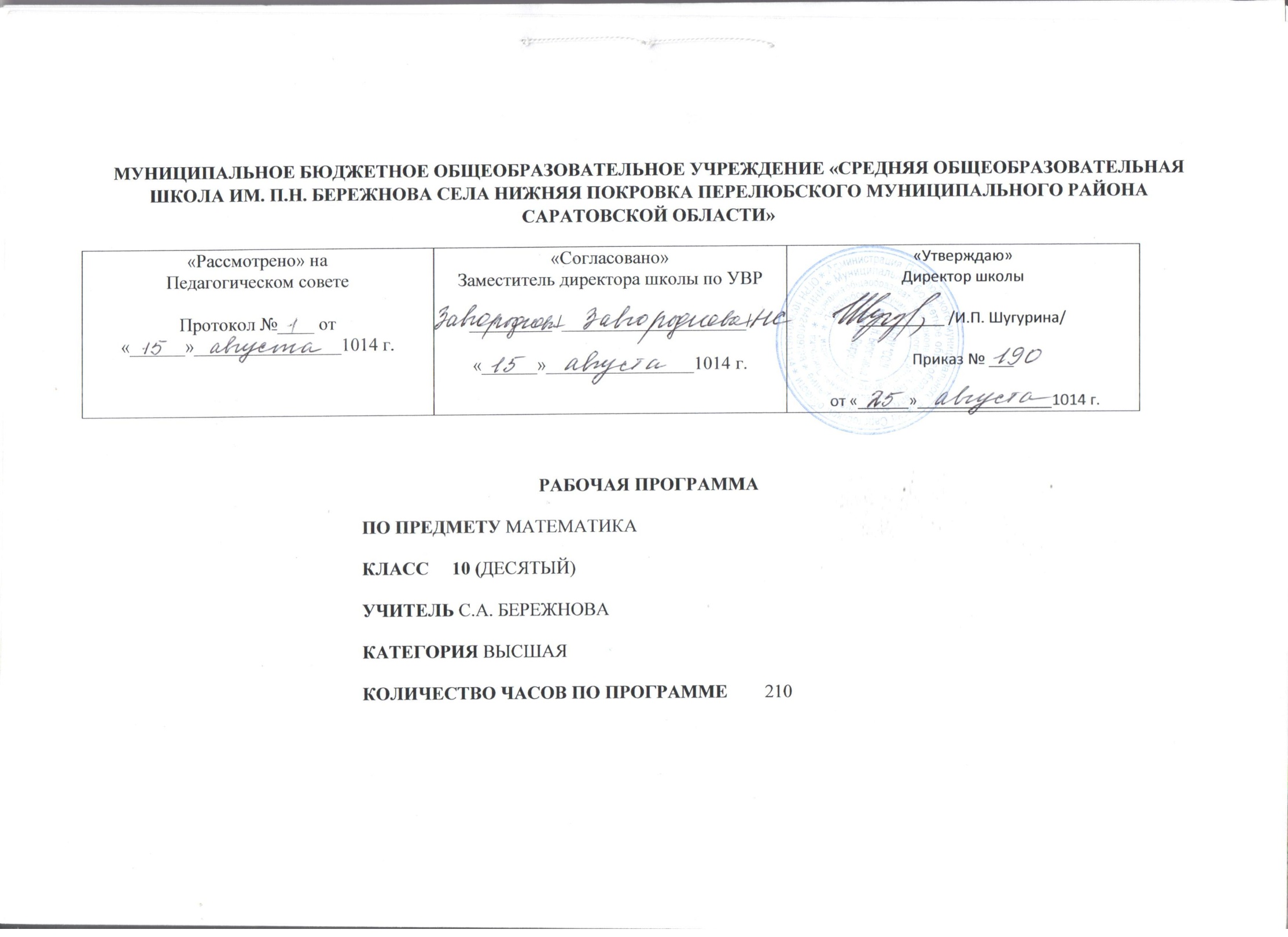 Пояснительная запискаРабочая  программа по математике составлена на основе федерального компонента государственного стандарта среднего (полного) образования.Данная рабочая программа ориентирована на учащихся 10-11 классов и реализуется на основе следующих документов:1.      Программа для общеобразовательных школ, гимназий, лицеев:Сборник “Программы для общеобразовательных школ, гимназий, лицеев: Математика. 5-11 кл.”/ Сост. Г.М.Кузнецова, Н.Г. Миндюк. – 3-е изд., стереотип.- М. Дрофа, 2002; 4-е изд. – 2004г.2.      Стандарт основного общего образования по математике.Стандарт среднего (полного) общего образования по математике // Математика в школе.– 2004г,- № 4 ,- с.9 Рабочая программа конкретизирует содержание предметных тем образовательного стандарта и дает распределение учебных часов по разделам курса.Рабочая программа выполняет две основные функции:Информационно-методическая функция позволяет всем участникам образовательного процесса получить представление о целях, содержании, общей стратегии обучения, воспитания и развития учащихся средствами данного учебного предмета.Организационно-планирующая функция предусматривает выделение этапов обучения, структурирование учебного материала, определение его количественных и качественных характеристик на каждом из этапов, в том числе для содержательного наполнения промежуточной аттестации учащихся.Цели и задачиОбучение математике в общеобразовательной школе определяется ее ролью в развитии общества в целом и формировании личности каждого отдельного человека.В школе математика служит опорным предметом для изучения смежных дисциплин. В послешкольной жизни реальной необходимостью в наши дни становится непрерывное образование, что требует полноценной базовой общеобразовательной подготовки, в том числе и математической. Математическое образование вносит свой вклад в формирование общей культуры человек.Расширяется круг школьников, для которых математика становится профессионально значимым предметом.Изучение математики на профильном уровне направлено на достижение овладения математическими знаниями и умениями, необходимыми для изучения школьных естественнонаучных дисциплин, продолжения образования и освоения избранной специальности.Программа по математике для 10-го класса составлена в соответствии с федеральным компонентом государственного стандарта (профильный уровень) и предназначена для химико-биологического профиля. Данная рабочая программа составлена для изучения алгебры и начал анализа по учебнику А.Г.Мордкович, П.В.Семенов “Алгебра и начала анализа 10 класс” (профильный уровень, части 1 и 2), Л.С. Атанасян «Геометрия 10 класс».На изучение курса математики в химико-биологическом профиле предусмотрено шесть  часов в неделю.Формирование представлений об идеях и методах математики; о математике как универсальном языке науки.Овладение математическими знаниями и умениями, необходимыми для изучения естественнонаучных дисциплин, продолжения образования и освоения избранной специальности на современном уровне.Развитие логического мышления, математического мышления и интуиции. Воспитание значимости математики для научно-технического прогресса.Изучение курса алгебры и начал анализа в 10-м классе – систематизация изучения функций как важнейшего математического объекта средствами алгебры и математического анализа, раскрытие политехнического и прикладного значения общих методов математики, связанных с исследованием функций, подготовка необходимого аппарата для изучения геометрии и физики.Учащиеся систематически изучают тригонометрические функции и их свойства, тождественные преобразования тригонометрических выражений и их применение к решению соответствующих уравнений и неравенств, знакомятся с основными понятиями, утверждениями, аппаратом математического анализа в объеме, позволяющем исследовать элементарные функции и решать простейшие геометрические, физические и другие прикладные задачи.Изучение курса «Математики» 10-11кл. построена в форме последовательности с чередованием материала по алгебре, геометрии.Примерное распределение часов по темам, рассчитанное на 6 часов в неделю:Планирование составлено на основе примерной программы среднего (полного) образования по математике профильного уровня.Учебник А.Г.Мордкович, П.В.Семенов “Алгебра и начала анализа 10 класс” (профильный уровень, части 1 и 2),»Мнемозина», 2010; Л.С. Атанасян «Геометрия 10 класс» «Просвещение», 2010.Дополнительная литература Н.А. Ким. Математика 10-11 класс Развёрнутое тематическое планирование: профильный уровень, «Учитель» 2008С.М. Саакян, В.Ф. Бутузов. Изучение геометрии в 10 – 11 классах: Методические рекомендации к учебнику. Книга для учителя. – М.: Просвещение, 2001.Учебно-тематический планСодержание тем учебного курсаЧисловые и буквенные выраженияНатуральные и целые числа. Делимость натуральных чисел. Признаки делимости. Простые и составные числа. Деление с остатком. Наибольший общий делитель и наименьшее общее кратное нескольких натуральных чисел. Основная теорема арифметики натуральных чисел.Рациональные числа. Иррациональные числа.Действительные числа. Действительные числа и числовая прямая. Числовые неравенства. Числовые промежутки. Аксиоматика действительных чисел.Модуль действительного числа. Метод математической индукции.Комплексные числа и арифметические операции над ними. Действительная и мнимая части комплексного числа. Комплексно сопряженные числа.Комплексные числа и координатная плоскость. Геометрическая интерпретация комплексных чисел.Тригонометрическая форма записи комплексного числа. Модуль и аргумент комплексного числа. Комплексные числа и квадратные уравнения.Возведение комплексного числа в степень. Извлечение кубического корня из комплексного числа. Формула Муавра.ФункцииОпределение числовой функции и способы ее задания.Область определения и множестве значений функции.Свойства функции; непрерывность, периодичность, четность, нечетность, возрастание и убывание экстремумы, наибольшее и наименьшее значения, ограниченность, выпуклость, сохранение знака. Связь между свойствами функции ее графиком.Обратная функция.Функции y = sin x, y = cos x, их свойства и графики. Построение графика функции y = mf(x). Построение графика функции y = f(kx).График гармонического колебания.Функции y = tg x, y = ctg x, их свойства и графики.Обратные тригонометрические функции. Функция y = arcsin x. Функция y = arccos x. Функция y = arctg x. Функция y = arcctg x. Преобразование выражений, содержащих обратные тригонометрические функции.ТригонометрияЧисловая окружность.Числовая окружность на координатной плоскости.Синус, косинус, тангенс в котангенс.Тригонометрические функции числового аргумента. Радианная мера угла.Тригонометрические функции углового аргумента.Синус и косинус суммы и разности аргументов.Тангенс суммы и разности аргументов.Формулы приведения.Формулы двойного аргумента. Формулы понижения степени.Преобразование сумм тригонометрических функций в произведения.Преобразование произведений тригонометрических функций в суммы.Преобразование выражения A sin x + В cos x к виду С sin (x +1).Тригонометрические уравнения и неравенстваПростейшие тригонометрические уравнения и неравенства. Первые представления о простейших тригонометрических уравнениях. Решение уравнения cos t = a. Решение уравнения sin t = a. Решение уравнений tgt = a, ctgt = a. Простейшие тригонометрические уравнения.Методы решения тригонометрических уравнений. Метод замены переменной. Метод разложения на множители. Однородные тригонометрические уравнения.Начала математического анализаЧисловые последовательности. Определение числовой последовательности и способы ее задания. Свойства числовых последовательностей.Предел числовых последовательностей. Определение предела последовательности. Свойства сходящихся последовательностей. Вычисление пределов последовательностей. Сумма бесконечной геометрической прогрессии.Предел функции. Предел функции на бесконечности. Асимптоты. Предел функции в точке. Понятие о непрерывности функции. Основные теоремы о непрерывных функциях. Приращение аргумента. Приращение функции.Определение производной. Задачи, приводящие к понятию производной. Определение производной.Вычисление производных. Формулы дифференцирования. Правила дифференцирования. Понятие и вычисление производной n-го порядка.Дифференцирование сложной функции. Дифференцирование обратной функции. Уравнение касательной к графику функции.Применение производной для исследования функций. Исследование функций на монотонность. Отыскание точек экстремума. Применение производной для доказательства тождеств и неравенств.Построение графиков функций.Применение производной для нахождения наибольших и наименьших значений величин. Нахождение наибольшего и наименьшего значений непрерывной функции на промежутке. Задачи на отыскание наибольших и наименьших значений величин.Комбинаторика и вероятностьПравило умножения. Комбинаторные задачи. Перестановки и факториалы.Выбор нескольких элементов. Формулы числа перестановок, сочетаний, размещений. Биноминальные коэффициенты. Формула бинома Ньютона. Треугольник Паскаля.Случайные события и их вероятностиГЕОМЕТРИЯПрямые и плоскости в пространстве. Основные понятия стереометрии (точка, прямая, плоскость, пространство).Пересекающиеся, параллельные и скрещивающиеся прямые. Угол между прямыми в пространстве. Перпендикулярность прямых. Параллельность и перпендикулярность прямой и плоскости, признаки и свойства. Теорема о трех перпендикулярах. Перпендикуляр и наклонная. Угол между прямой и плоскостью. Параллельность плоскостей, перпендикулярность плоскостей, признаки и свойства. Двугранный угол, линейный угол двугранного угла. Расстояния от точки до плоскости. Расстояние от прямой до плоскости. Расстояние между параллельными плоскостями. Расстояние между скрещивающимися прямыми.Параллельное проектирование. Площадь ортогональной проекции многоугольника. Изображение пространственных фигур.Многогранники. Вершины, ребра, грани многогранника. Развертка. Многогранные углы. Выпуклые многогранники. Теорема Эйлера.Призма, ее основания, боковые ребра, высота, боковая поверхность. Прямая и наклонная призма. Правильная призма. Параллелепипед. Куб. Пирамида, ее основание, боковые ребра, высота, боковая поверхность. Треугольная пирамида. Правильная пирамида. Усеченная пирамида. Симметрии в кубе, в параллелепипеде, в призме и пирамиде. Понятие о симметрии в пространстве (центральная, осевая, зеркальная). Примеры симметрий в окружающем мире.Сечения куба, призмы, пирамиды. Представление о правильных многогранниках (тетраэдр, куб, октаэдр, додекаэдр и икосаэдр). Тела и поверхности вращения. Цилиндр и конус. Усеченный конус. Основание, высота, боковая поверхность, образующая, развертка. Осевые сечения и сечения параллельные основанию. Шар и сфера, их сечения, касательная плоскость к сфере. Объемы тел и площади их поверхностей. Понятие об объеме тела. Отношение объемов подобных тел.Формулы объема куба, прямоугольного параллелепипеда, призмы, цилиндра. Формулы объема пирамиды и конуса. Формулы площади поверхностей цилиндра и конуса. Формулы объема шара и площади сферы.Координаты и векторы. Декартовы координаты в пространстве. Формула расстояния между двумя точками. Уравнения сферы и плоскости. Формула расстояния от точки до плоскости.Векторы. Модуль вектора. Равенство векторов. Сложение векторов и умножение вектора на число. Угол между векторами. Координаты вектора. Скалярное произведение векторов. Коллинеарные векторы. Разложение вектора по двум неколлинеарным векторам. Компланарные векторы. Разложение по трем некомпланарным векторам.Требования к математической подготовке учащихся:В результате изучения курса алгебры учащиеся должны уметь:вычислять значения корня, степени, логарифма, находить значения тригонометрических выражений, выполнять тождественные преобразования иррациональных, показательных, логарифмических и тригонометрических выражений; решать иррациональные, показательные, логарифмические, тригонометрические уравнения, неравенства, системы, включая с параметрами и модулем, а также комбинированных типов аналитическими и функционально-графическими методами; доказывать неравенства; строить графики элементарных функций, проводить преобразования графиков, используя изученные методы, описывать свойства функций и уметь применять их при решении задач; применять аппарат математического анализа к решению задач. В результате изучения геометрии в 10 классе ученик должен знать и уметь:соотносить плоские геометрические фигуры и трехмерные объекты с их описаниями, чертежами, изображениями; различать и анализировать взаимное расположение фигур; изображать геометрические фигуры и тела, выполнять чертеж по условию задачи;решать геометрические задачи, опираясь на изученные свойства планиметрических и стереометрических фигур и отношений между ними, применяя алгебраический и тригонометрический аппарат;проводить доказательные рассуждения при решении задач, доказывать основные теоремы курса;вычислять линейные элементы и углы в пространственных конфигурациях,  площади поверхностей пространственных тел и их простейших комбинаций; применять координатно-векторный метод для вычисления отношений, расстояний и углов;строить сечения многогранников;Перечень учебно-методического комплекта:1-2. А.Г.Мордкович, П.В.Семенов «Алгебра и начала анализа», Часть 1, Учебник;3-4. А.Г.Мордкович, Л.О.Денищева, Л.И.Звавич, Т.А.Корешкова, Т.Н.Мишустина, А.Р.Рязановский, П.В.Семенов. «Алгебра и начала анализа 10», Часть 2, Задачник для общеобразовательных учреждений (профильный уровень);5. А.Г.Мордкович «Алгебра и начала анализа 10-11», Методическое пособие для учителя.6-.А.Александрова «Алгебра и начала анализа 10 (11)», Самостоятельные работы.8-.О.Денищева, Т.А.Корешкова «Алгебра и начала анализа 10-11», Тематические тесты и зачеты.Геометрия, 10–11: Учеб. для общеобразоват. учреждений/ Л.С. Атанасян, В.Ф. Бутузов, С.Б. Кадомцев и др. – М.: Просвещение, 2002.Зив Б.Г., Мейлер В.М. Дидактические материалы по геометрии для 10 кл. – М.: Просвещение, 2001.Научно-теоретический и методический журнал «Математика в школе»Еженедельное учебно-методическое приложение к газете «Первое сентября» МатематикаКовалева Г.И, Мазурова Н.И. геометрия. 10-11 классы: тесты для текущего и обобщающего контроля. – Волгоград: Учитель, 2006.Единый государственный экзамен 2006-2008. математика. Учебно-тренировочные материалы для подготовки учащихся / ФИПИ-М.:Интеллект-Цент, 2005-2007.Б.Г. Зив. Дидактические материалы по геометрии для 11 класса. – М. Просвещение, 2003.Б.Г. Зив, В.М. Мейлер, А.П. Баханский. Задачи по геометрии для 7 – 11 классов. – М.: Просвещение, 2003.С.М. Саакян, В.Ф. Бутузов. Изучение геометрии в 10 – 11 классах: Методические рекомендации к учебнику. Книга для учителя. – М.: Просвещение, 2001.Список литературы для учителя:Алгебра и начала анализа. 10 класс. В 2 ч. Ч. 1.  Учебник для учащихся общеобразовательных учреждений (профильный уровень)/ А.Г.Мордкович. – 3-е изд., стер. – М.: Мнемозина, 2011. Алгебра и начала анализа. 10 классы. В 2 ч. Ч. 2.  Задачник для учащихся общеобразовательных учреждений (профильный уровень)/ А.Г.Мордкович. – 3-е изд., стер. – М.: Мнемозина, 2011.Геометрия, 10-11: учеб.для общеобразоват. Учреждений: базовый и профильный уровни/[Л.С.Атанасян, В.Ф. Бутузов, С.Б.Кадомцев и др.] – 19-е изд.,  – М.: Просвещение, 2011. Поурочные разработки по  геометрии. 10 класс./ Сост. В.А.Яровенко. – М.: ВАКО, 2006.Алгебра и начала анализа. Контрольные работы для 10 класса общеобразовательных учреждений (профильный уровень)/ В.И.Глизбург; под редакцией А.Г.Мордковича. – М.: Мнемозина, 2008.Алгебра и начала анализа. 10 класс. Самостоятельные работы: учебное пособие для общеобразовательных учреждений / Л.А.Александрова; под редакцией А.Г.Мордковича. – М.: Мнемозина, 2007.Геометрия. 10-11 классы. Самостоятельные и контрольные работы к учебнику Л.С.Атанасяна. Разрезные карточки / сост. М.А.Ичевская – Волгоград: Учитель, 2005. – 153 с.Дидактический материал по геометрии для 10-11 классов. Разрезные карточки по стереометрии / Сост. Г.И.Ковалева – Волгоград: Учитель, 2003. – 128 с.Алгебра и геометрия в таблицах: 7-11 классы / авт.сост. О.А.Коноплева – СПб.: Тригон, 2007. – 104 с.Брадис В.М. Четырехзначные математические таблицы. 7-е изд., стереотип. – Дрофа, 2004. 96с.: ил.Математика в формулах. 5-11 кл.: Справочное пособие. 9-е изд., стереотип. – М.: Дрофа, 2004. – 64 с.: ил.«Математика» учебно-методическая газета. Издательский дом «Первое сентября».Арифметика, алгебра, геометрия, тригонометрия, функции и графики, основы анализа. Теория и решение задач.Электронный учебник-справочник «Алгебра 7-11 классы».Примерная программа среднего (полного) общего образования на профильном уровне (математика);Примерная программа регионального компонента по математике для обучающихся 10-11 классов;Программы. Математика. 5-6 классы. Алгебра. 7-9 классы. Алгебра и начала анализа. 10-11 классы / авт.-сост. И.И.Зубарева, А.Г.Мордкович. – 2-е изд., испр. и доп. – М.: Мнемозина, 2009;Программы общеобразовательных учреждений. Геометрия. 10-11 классы / составитель Т.А.Бурмистрова. – М. «Просвещение» 2009 год;Стандарты среднего (полного) общего образования по математике; Тематическое планирование по математике.  Методическое пособие для учителей математики. Автор-составитель Эргле Е.В. – Саратов: Издательство ГОУ ДПО СарИПКиПРО, 2007Федеральный компонент государственного образовательного стандарта, утвержденный приказом Министерства образования  от 05.03 2004 года № 1089.Список литературы для учащихся:Алгебра и начала анализа. 11 класс. В 2 ч. Ч. 1.  Учебник для учащихся общеобразовательных учреждений (профильный уровень)/ А.Г.Мордкович. – 3-е изд., стер. – М.: Мнемозина, 2011. Алгебра и начала анализа. 11 классы. В 2 ч. Ч. 2.  Задачник для учащихся общеобразовательных учреждений (профильный уровень)/ А.Г.Мордкович. – 3-е изд., стер. – М.: Мнемозина, 2011.Геометрия, 10-11: учеб.для общеобразоват. Учреждений: базовый и профильный уровни/[Л.С.Атанасян, В.Ф. Бутузов, С.Б.Кадомцев и др.] – 19-е изд.,  – М.: Просвещение, 2011. Алгебра и начала анализа. Контрольные работы для 11 класса общеобразовательных учреждений (профильный уровень)/ В.И.Глизбург; под редакцией А.Г.Мордковича. – М.: Мнемозина, 2008.Алгебра и начала анализа. 11 класс. Самостоятельные работы: учебное пособие для общеобразовательных учреждений / Л.А.Александрова; под редакцией А.Г.Мордковича. – М.: Мнемозина, 2007.Геометрия. 10-11 классы. Самостоятельные и контрольные работы к учебнику Л.С.Атанасяна. Разрезные карточки / сост. М.А.Ичевская – Волгоград: Учитель, 2005. – 153 с.Дидактический материал по геометрии для 10-11 классов. Разрезные карточки по стереометрии / Сост. Г.И.Ковалева – Волгоград: Учитель, 2003. – 128 с.Алгебра и геометрия в таблицах: 7-11 классы / авт.сост. О.А.Коноплева – СПб.: Тригон, 2007. – 104 с.Брадис В.М. Четырехзначные математические таблицы. 7-е изд., стереотип. – Дрофа, 2004. 96с.: ил.Математика в формулах. 5-11 кл.: Справочное пособие. 9-е изд., стереотип. – М.: Дрофа, 2004. – 64 с.: ил.Повторение курса 9 класса4Действительные числа12Аксиомы стереометрии и их следствия. Параллельность прямых, прямой и плоскости. 10Числовые функции10 Параллельность плоскостей. Тетраэдр и параллелепипед.  9Тригонометрические функции24Перпендикулярность прямых и плоскостей     20Тригонометрические уравнения30Комплексные числа8Производная 28Векторы в пространстве.6Комбинаторика и вероятность7Повторение 24п/пНаименование разделов и темНаименование разделов и темНаименование разделов и темНаименование разделов и темНаименование разделов и темКалендарные срокиФактические срокиФактические срокиФактические срокиФактические срокиВид занятияВид занятияНаглядные пособия и технические средстваНаглядные пособия и технические средстваНаглядные пособия и технические средстваНаглядные пособия и технические средстваЗадания для учащихсяПовторение Повторение Повторение Повторение 1 четверть1 четверть1 четверть1 четверть1 четверть1 четверть1 четверть1 четверть1 четверть1 четверть1 четверть1 четверть1 четверть1 четверть1 четверть1 четверть1 четверть1 четверть1 четверть1 четверть1 четверть1 четвертьТема разделаТема разделаТема разделаТема разделаПовторение курса 9 классаПовторение курса 9 классаПовторение курса 9 классаПовторение курса 9 классаПовторение курса 9 классаПовторение курса 9 классаПовторение курса 9 классаПовторение курса 9 классаПовторение курса 9 классаПовторение курса 9 классаПовторение курса 9 классаКоличество часов44441/11/1Преобразование рациональных выражений.Преобразование рациональных выражений.Преобразование рациональных выражений.Преобразование рациональных выражений.Урок повторения и обобщенияУрок повторения и обобщенияИллюстрации на доске, сборник задачИллюстрации на доске, сборник задачИллюстрации на доске, сборник задачИллюстрации на доске, сборник задачП.№1-6-б.2/22/2Числовые функции.Числовые функции.Числовые функции.Числовые функции.Урок повторения и обобщенияУрок повторения и обобщенияИллюстрации на доске, сборник задачИллюстрации на доске, сборник задачИллюстрации на доске, сборник задачИллюстрации на доске, сборник задачП.№7, 12, 24 - б.3/33/3Решение рациональных неравенств и их систем.Решение рациональных неравенств и их систем.Решение рациональных неравенств и их систем.Решение рациональных неравенств и их систем.Урок повторения и обобщенияУрок повторения и обобщенияИллюстрации на доске, сборник задачИллюстрации на доске, сборник задачИллюстрации на доске, сборник задачИллюстрации на доске, сборник задачП.№30(б, г), 31(б,г), 37(б).4/44/4Вводный контроль. Тест за основную школу.Вводный контроль. Тест за основную школу.Вводный контроль. Тест за основную школу.Вводный контроль. Тест за основную школу.Урок проверки знаний и уменийУрок проверки знаний и уменийИллюстрации на доске, сборник задачИллюстрации на доске, сборник задачИллюстрации на доске, сборник задачИллюстрации на доске, сборник задачТема разделаТема разделаТема разделаТема разделаДействительные числаДействительные числаДействительные числаДействительные числаДействительные числаДействительные числаДействительные числаДействительные числаДействительные числаДействительные числаДействительные числаКоличество часов121212125/15/1Натуральные и целые числа. Делимость натуральных чисел.Натуральные и целые числа. Делимость натуральных чисел.Натуральные и целые числа. Делимость натуральных чисел.Натуральные и целые числа. Делимость натуральных чисел.Урок систематизации знанийУрок систематизации знанийИллюстрации на доске, сборник задачИллюстрации на доске, сборник задачИллюстрации на доске, сборник задачИллюстрации на доске, сборник задач1.26(в,г), 1.8(б), 1.34(в,г)Делимость натуральных чиселДелимость натуральных чиселДелимость натуральных чиселДелимость натуральных чисел6/26/2Признаки делимости. Простые и составные числа.Решение задач ЕГЭ В1Признаки делимости. Простые и составные числа.Решение задач ЕГЭ В1Признаки делимости. Простые и составные числа.Решение задач ЕГЭ В1Признаки делимости. Простые и составные числа.Решение задач ЕГЭ В1Урок систематизации знанийУрок систематизации знанийИллюстрации на доске, сборник задачИллюстрации на доске, сборник задачИллюстрации на доске, сборник задачИллюстрации на доске, сборник задач1.41, 1.44.Делимость натуральных чиселДелимость натуральных чиселДелимость натуральных чиселДелимость натуральных чисел7/37/3Деление с остатком. НОД НОК нескольких натуральных чисел.Деление с остатком. НОД НОК нескольких натуральных чисел.Деление с остатком. НОД НОК нескольких натуральных чисел.Деление с остатком. НОД НОК нескольких натуральных чисел.Урок систематизации знанийУрок систематизации знанийИллюстрации на доске, сборник задачИллюстрации на доске, сборник задачИллюстрации на доске, сборник задачИллюстрации на доске, сборник задач1.51, 1.48.Делимость натуральных чиселДелимость натуральных чиселДелимость натуральных чиселДелимость натуральных чисел8/48/4Рациональные числа.Решение задач ЕГЭ В1Рациональные числа.Решение задач ЕГЭ В1Рациональные числа.Решение задач ЕГЭ В1Рациональные числа.Решение задач ЕГЭ В1Урок систематизации знанийУрок систематизации знанийИллюстрации на доске, сборник задачИллюстрации на доске, сборник задачИллюстрации на доске, сборник задачИллюстрации на доске, сборник задач2.2 (а), 2.10(в,г), 2.13(в,г), 2.16(а).9/59/5Иррациональные числаРешение задач ЕГЭ В1Иррациональные числаРешение задач ЕГЭ В1Иррациональные числаРешение задач ЕГЭ В1Иррациональные числаРешение задач ЕГЭ В1Урок систематизации знанийУрок систематизации знанийИллюстрации на доске, сборник задачИллюстрации на доске, сборник задачИллюстрации на доске, сборник задачИллюстрации на доске, сборник задач3.6 (б),3.7(б), 3.14(б), 3.19(б), 1.58(а,б) на повт.10/610/6Действительные числа и числовая прямая. Числовые промежутки.Действительные числа и числовая прямая. Числовые промежутки.Действительные числа и числовая прямая. Числовые промежутки.Действительные числа и числовая прямая. Числовые промежутки.Урок систематизации знанийУрок систематизации знанийИллюстрации на доске, сборник задачИллюстрации на доске, сборник задачИллюстрации на доске, сборник задачИллюстрации на доске, сборник задач4.2 – 4.3(в,г), 4.7, 4.10, 4.19, 4.29(все а,б).Числовые промежуткиЧисловые промежуткиЧисловые промежуткиЧисловые промежутки11/711/7Модуль действительного числа.Модуль действительного числа.Модуль действительного числа.Модуль действительного числа.Урок систематизации знанийУрок систематизации знанийИллюстрации на доске, сборник задачИллюстрации на доске, сборник задачИллюстрации на доске, сборник задачИллюстрации на доске, сборник задач5.3, 5.5-5.7(а,б).Числовые промежуткиЧисловые промежуткиЧисловые промежуткиЧисловые промежутки12/812/8Построение графиков функций, содержащих модуль.Решение задач ЕГЭ В2Построение графиков функций, содержащих модуль.Решение задач ЕГЭ В2Построение графиков функций, содержащих модуль.Решение задач ЕГЭ В2Построение графиков функций, содержащих модуль.Решение задач ЕГЭ В2Урок систематизации знаний.Урок систематизации знаний.Иллюстрации на доске, сборник задачИллюстрации на доске, сборник задачИллюстрации на доске, сборник задачИллюстрации на доске, сборник задач5.10, 5.11, 5.13(все а,б),5.14(б,в).13/913/9Решение задач по теме: «Действительные числа»Решение задач по теме: «Действительные числа»Решение задач по теме: «Действительные числа»Решение задач по теме: «Действительные числа»Урок обобщения знаний.Урок обобщения знаний.Иллюстрации на доске, сборник задачИллюстрации на доске, сборник задачИллюстрации на доске, сборник задачИллюстрации на доске, сборник задач5.14, 5.17.Числовые промежуткиЧисловые промежуткиЧисловые промежуткиЧисловые промежутки14/1014/10Контрольная работа №1 по теме: «Действительные числа»Контрольная работа №1 по теме: «Действительные числа»Контрольная работа №1 по теме: «Действительные числа»Контрольная работа №1 по теме: «Действительные числа»Урок проверки знаний и умений учащихся.Урок проверки знаний и умений учащихся.Контрольно-измерительный материалКонтрольно-измерительный материалКонтрольно-измерительный материалКонтрольно-измерительный материал15/1115/11Анализ контрольной работы. Метод математической индукции.Анализ контрольной работы. Метод математической индукции.Анализ контрольной работы. Метод математической индукции.Анализ контрольной работы. Метод математической индукции.Урок коррекции знаний; ознакомления с новым материалом.Урок коррекции знаний; ознакомления с новым материалом.Иллюстрации на доске, сборник задачИллюстрации на доске, сборник задачИллюстрации на доске, сборник задачИллюстрации на доске, сборник задач6.2(а,б), 6.4(а).16/1216/12Принцип математической индукции.Принцип математической индукции.Принцип математической индукции.Принцип математической индукции.Урок ознакомления с новым материалом.Урок ознакомления с новым материалом.Иллюстрации на доске, сборник задачИллюстрации на доске, сборник задачИллюстрации на доске, сборник задачИллюстрации на доске, сборник задач6.4(б, 6.6(а,б).Тема разделаТема разделаТема разделаТема раздела  Аксиомы стереометрии и их следствия. Параллельность прямых, прямой и плоскости.   Аксиомы стереометрии и их следствия. Параллельность прямых, прямой и плоскости.   Аксиомы стереометрии и их следствия. Параллельность прямых, прямой и плоскости.   Аксиомы стереометрии и их следствия. Параллельность прямых, прямой и плоскости.   Аксиомы стереометрии и их следствия. Параллельность прямых, прямой и плоскости.   Аксиомы стереометрии и их следствия. Параллельность прямых, прямой и плоскости.   Аксиомы стереометрии и их следствия. Параллельность прямых, прямой и плоскости.   Аксиомы стереометрии и их следствия. Параллельность прямых, прямой и плоскости.   Аксиомы стереометрии и их следствия. Параллельность прямых, прямой и плоскости.   Аксиомы стереометрии и их следствия. Параллельность прямых, прямой и плоскости.   Аксиомы стереометрии и их следствия. Параллельность прямых, прямой и плоскости. Количество часов1010101017/117/1Предмет стереометрии. Аксиомы стереометрии.Предмет стереометрии. Аксиомы стереометрии.Предмет стереометрии. Аксиомы стереометрии.Предмет стереометрии. Аксиомы стереометрии.Урок изучения новых понятийУрок изучения новых понятийЗадачи на готовых чертежахЗадачи на готовых чертежахЗадачи на готовых чертежахЗадачи на готовых чертежах№ 1 (б, г)№ 6п1-3Повторить аксиомы планиметрии.Повторить аксиомы планиметрии.Повторить аксиомы планиметрии.Повторить аксиомы планиметрии.18/218/2Некоторые следствия из аксиомНекоторые следствия из аксиомНекоторые следствия из аксиомНекоторые следствия из аксиомУрок усвоения новых понятийУрок усвоения новых понятийЗадачи на готовых чертежахЗадачи на готовых чертежахЗадачи на готовых чертежахЗадачи на готовых чертежахПовторить п. 1-3№ 4,9Повторить аксиомы.Повторить аксиомы.Повторить аксиомы.Повторить аксиомы.19/319/3Решение задач на применение аксиом стереометрии и их следствийРешение задач на применение аксиом стереометрии и их следствийРешение задач на применение аксиом стереометрии и их следствийРешение задач на применение аксиом стереометрии и их следствийУрок применения знаний и уменийУрок применения знаний и уменийЗадачи на готовых чертежахЗадачи на готовых чертежахЗадачи на готовых чертежахЗадачи на готовых чертежахПовторить п.1-3№ 8, 12Аксиомы стереометрииАксиомы стереометрииАксиомы стереометрииАксиомы стереометрии20/420/4Решение задач на применение аксиом стереометрии и их следствийРешение задач ЕГЭ В3Решение задач на применение аксиом стереометрии и их следствийРешение задач ЕГЭ В3Решение задач на применение аксиом стереометрии и их следствийРешение задач ЕГЭ В3Решение задач на применение аксиом стереометрии и их следствийРешение задач ЕГЭ В3Урок применения знаний и уменийУрок применения знаний и уменийЗадачи на готовых чертежахЗадачи на готовых чертежахЗадачи на готовых чертежахЗадачи на готовых чертежахИндивидуальное задание «Построить сечение»Аксиомы стереометрииАксиомы стереометрииАксиомы стереометрииАксиомы стереометрии21/521/5Самостоятельная работа по теме «Решение задач на применение аксиом стереометрии и их следствий»Самостоятельная работа по теме «Решение задач на применение аксиом стереометрии и их следствий»Самостоятельная работа по теме «Решение задач на применение аксиом стереометрии и их следствий»Самостоятельная работа по теме «Решение задач на применение аксиом стереометрии и их следствий»Урок проверки знаний и умений учащихсяУрок проверки знаний и умений учащихсяКонтрольно-измерительный материалКонтрольно-измерительный материалКонтрольно-измерительный материалКонтрольно-измерительный материалИндивидуальное задание «Построить сечение»22/622/6Параллельные прямые в пространствеПараллельные прямые в пространствеПараллельные прямые в пространствеПараллельные прямые в пространствеУрок изучения нового материалаУрок изучения нового материалаЗадачи на готовых чертежахЗадачи на готовых чертежахЗадачи на готовых чертежахЗадачи на готовых чертежахП. 4,5№ 17Признаки параллельностиПризнаки параллельностиПризнаки параллельностиПризнаки параллельности23/723/7Параллельность прямой и плоскостиПараллельность прямой и плоскостиПараллельность прямой и плоскостиПараллельность прямой и плоскостиУрок изучения нового материалаУрок изучения нового материалаЗадачи на готовых чертежахЗадачи на готовых чертежахЗадачи на готовых чертежахЗадачи на готовых чертежахП. 6№ 18(а),20Признаки параллельностиПризнаки параллельностиПризнаки параллельностиПризнаки параллельности24/824/8Решение задач по теме «Параллельность прямой и плоскости»Решение задач ЕГЭ В3Решение задач по теме «Параллельность прямой и плоскости»Решение задач ЕГЭ В3Решение задач по теме «Параллельность прямой и плоскости»Решение задач ЕГЭ В3Решение задач по теме «Параллельность прямой и плоскости»Решение задач ЕГЭ В3Урок усвоения знаний и умений.Урок –практикум.Урок усвоения знаний и умений.Урок –практикум.Задачи на готовых чертежахЗадачи на готовых чертежахЗадачи на готовых чертежахЗадачи на готовых чертежахП. 6№ 24, 27Признаки параллельностиПризнаки параллельностиПризнаки параллельностиПризнаки параллельности25/925/9Решение задач по теме «Параллельность прямой и плоскости»Решение задач по теме «Параллельность прямой и плоскости»Решение задач по теме «Параллельность прямой и плоскости»Решение задач по теме «Параллельность прямой и плоскости»Задачи на готовых чертежахЗадачи на готовых чертежахЗадачи на готовых чертежахЗадачи на готовых чертежах№30, 31Признаки параллельностиПризнаки параллельностиПризнаки параллельностиПризнаки параллельности26/1026/10Самостоятельная работа по теме «Параллельность прямой и плоскости»Самостоятельная работа по теме «Параллельность прямой и плоскости»Самостоятельная работа по теме «Параллельность прямой и плоскости»Самостоятельная работа по теме «Параллельность прямой и плоскости»Урок проверки знаний и умений учащихсяУрок проверки знаний и умений учащихсяКонтрольно-измерительный материалКонтрольно-измерительный материалКонтрольно-измерительный материалКонтрольно-измерительный материалИндивидуальное задание «Построить сечение»Признаки параллельностиПризнаки параллельностиПризнаки параллельностиПризнаки параллельностиТема разделаТема разделаТема разделаТема разделаЧисловые функцииЧисловые функцииЧисловые функцииЧисловые функцииЧисловые функцииЧисловые функцииЧисловые функцииЧисловые функцииЧисловые функцииЧисловые функцииЧисловые функцииКоличество часов1010101027/127/1Определение числовой функции способы задания числовой функцииОпределение числовой функции способы задания числовой функцииОпределение числовой функции способы задания числовой функцииОпределение числовой функции способы задания числовой функциикомбинированныйкомбинированныйИллюстрации на доске, сборник задачИллюстрации на доске, сборник задачИллюстрации на доске, сборник задачИллюстрации на доске, сборник задач7.12-7.17(а).Функция Функция Функция Функция 28/228/2Способы задания числовой функцииСпособы задания числовой функцииСпособы задания числовой функцииСпособы задания числовой функциипроблемныйпроблемныйИллюстрации на доске, сборник задачИллюстрации на доске, сборник задачИллюстрации на доске, сборник задачИллюстрации на доске, сборник задач7.18(б), 7.19, 7.23-7.26(все а,б), 7.21(г).Функция Функция Функция Функция 29/329/3Область определения и область значения функцииРешение задач ЕГЭ В2Область определения и область значения функцииРешение задач ЕГЭ В2Область определения и область значения функцииРешение задач ЕГЭ В2Область определения и область значения функцииРешение задач ЕГЭ В2поисковыйпоисковыйИллюстрации на доске, сборник задачИллюстрации на доске, сборник задачИллюстрации на доске, сборник задачИллюстрации на доске, сборник задач8.2(а,б), 8.3(а,г).Функция Функция Функция Функция 30/430/4Монотонность и ограниченность функции. Четность функцииМонотонность и ограниченность функции. Четность функцииМонотонность и ограниченность функции. Четность функцииМонотонность и ограниченность функции. Четность функцииКомбинированныйКомбинированныйИллюстрации на доске, сборник задачИллюстрации на доске, сборник задачИллюстрации на доске, сборник задачИллюстрации на доске, сборник задач8.4(а,б), 8.9(в).Функция Функция Функция Функция 31/531/5Наибольшее и наименьшее значения функцииРешение задач ЕГЭ В2Наибольшее и наименьшее значения функцииРешение задач ЕГЭ В2Наибольшее и наименьшее значения функцииРешение задач ЕГЭ В2Наибольшее и наименьшее значения функцииРешение задач ЕГЭ В2Урок изучения нового материалаУрок изучения нового материалаИллюстрации на доске, сборник задачИллюстрации на доске, сборник задачИллюстрации на доске, сборник задачИллюстрации на доске, сборник задач8.34(а,г), 8.44Функция Функция Функция Функция 32/632/6Периодичность функцииПериодичность функцииПериодичность функцииПериодичность функцииУрок изучения нового материалаУрок изучения нового материалаИллюстрации на доске, сборник задачИллюстрации на доске, сборник задачИллюстрации на доске, сборник задачИллюстрации на доске, сборник задач9.5(а), 9.6(а).Функция Функция Функция Функция 33/733/7Обратная функцияОбратная функцияОбратная функцияОбратная функцияУрок изучения нового материалаУрок изучения нового материалаИллюстрации на доске, сборник задачИллюстрации на доске, сборник задачИллюстрации на доске, сборник задачИллюстрации на доске, сборник задач10.7(а,б),  10.8(а,б).10.9гФункция Функция Функция Функция 34/834/8График обратной функцииГрафик обратной функцииГрафик обратной функцииГрафик обратной функциикомбинированныйкомбинированныйИллюстрации на доске, сборник задачИллюстрации на доске, сборник задачИллюстрации на доске, сборник задачИллюстрации на доске, сборник задач 10.20, 10.26(в,г).Функция Функция Функция Функция 35/935/9Контрольная работа №2 «Числовые функции»Контрольная работа №2 «Числовые функции»Контрольная работа №2 «Числовые функции»Контрольная работа №2 «Числовые функции»Урок контроля знаний и уменийУрок контроля знаний и уменийКонтрольно-измерительный материалКонтрольно-измерительный материалКонтрольно-измерительный материалКонтрольно-измерительный материал36/1036/10Анализ контрольной работыРешение задач ЕГЭ В2, В3Анализ контрольной работыРешение задач ЕГЭ В2, В3Анализ контрольной работыРешение задач ЕГЭ В2, В3Анализ контрольной работыРешение задач ЕГЭ В2, В3Урок коррекции знаний;Урок коррекции знаний;Иллюстрации на доске, сборник задачИллюстрации на доске, сборник задачИллюстрации на доске, сборник задачИллюстрации на доске, сборник задачПрототипы В2, В3Тема разделаТема разделаТема разделаТема раздела     Параллельность плоскостей. Тетраэдр и параллелепипед.       Параллельность плоскостей. Тетраэдр и параллелепипед.       Параллельность плоскостей. Тетраэдр и параллелепипед.       Параллельность плоскостей. Тетраэдр и параллелепипед.       Параллельность плоскостей. Тетраэдр и параллелепипед.       Параллельность плоскостей. Тетраэдр и параллелепипед.       Параллельность плоскостей. Тетраэдр и параллелепипед.       Параллельность плоскостей. Тетраэдр и параллелепипед.       Параллельность плоскостей. Тетраэдр и параллелепипед.       Параллельность плоскостей. Тетраэдр и параллелепипед.       Параллельность плоскостей. Тетраэдр и параллелепипед.  Количество часов999937/137/1Параллельные плоскости. Признак параллельности плоскостейПараллельные плоскости. Признак параллельности плоскостейПараллельные плоскости. Признак параллельности плоскостейПараллельные плоскости. Признак параллельности плоскостейУрок изучения нового материалаУрок изучения нового материалаЗадачи на готовых чертежахЗадачи на готовых чертежахЗадачи на готовых чертежахЗадачи на готовых чертежахП. 10№56, 57, 55 (разобрать)Признаки параллельностиПризнаки параллельностиПризнаки параллельностиПризнаки параллельности38/238/2Свойства параллельных плоскостейСвойства параллельных плоскостейСвойства параллельных плоскостейСвойства параллельных плоскостейУрок изучения нового материалаУрок изучения нового материалаЗадачи на готовых чертежахЗадачи на готовых чертежахЗадачи на готовых чертежахЗадачи на готовых чертежахП. 11Повторить п.10№ 63(а), 65,59 (разобрать).Признаки параллельностиПризнаки параллельностиПризнаки параллельностиПризнаки параллельности39/339/3Тетраэдр .Решение задач ЕГЭ В9Тетраэдр .Решение задач ЕГЭ В9Тетраэдр .Решение задач ЕГЭ В9Тетраэдр .Решение задач ЕГЭ В9Урок  изучения новых понятий.Урок  изучения новых понятий.Задачи на готовых чертежахЗадачи на готовых чертежахЗадачи на готовых чертежахЗадачи на готовых чертежахП. 12,13№67, 70, 71Построение сеченийПостроение сеченийПостроение сеченийПостроение сечений40/440/4ПараллелепипедРешение задач ЕГЭ В9ПараллелепипедРешение задач ЕГЭ В9ПараллелепипедРешение задач ЕГЭ В9ПараллелепипедРешение задач ЕГЭ В9Урок  изучения новых понятий.Урок  изучения новых понятий.Задачи на готовых чертежахЗадачи на готовых чертежахЗадачи на готовых чертежахЗадачи на готовых чертежахП.13 №81,109,110Построение сеченийПостроение сеченийПостроение сеченийПостроение сечений41/541/5Задачи на построение сечений Задачи на построение сечений Задачи на построение сечений Задачи на построение сечений Урок усвоения знаний и умений Урок усвоения знаний и умений Задачи на готовых чертежахЗадачи на готовых чертежахЗадачи на готовых чертежахЗадачи на готовых чертежах№84, 104Построение сеченийПостроение сеченийПостроение сеченийПостроение сечений42/642/6Задачи на построение сечений.Задачи на построение сечений.Задачи на построение сечений.Задачи на построение сечений.Урок применения знаний и уменийУрок применения знаний и уменийЗадачи на готовых чертежахЗадачи на готовых чертежахЗадачи на готовых чертежахЗадачи на готовых чертежахП. 14№106,79Построение сеченийПостроение сеченийПостроение сеченийПостроение сечений43/743/7Решение задач по теме «Тетраэдр, параллелепипед. Построение сечений»Решение задач по теме «Тетраэдр, параллелепипед. Построение сечений»Решение задач по теме «Тетраэдр, параллелепипед. Построение сечений»Решение задач по теме «Тетраэдр, параллелепипед. Построение сечений»Урок применения  знаний и умений по изученной теме.Урок применения  знаний и умений по изученной теме.Задачи на готовых чертежахЗадачи на готовых чертежахЗадачи на готовых чертежахЗадачи на готовых чертежахП. 14№81 87Построение сеченийПостроение сеченийПостроение сеченийПостроение сечений44/844/8Контрольная работа №5 по теме «Параллельность прямых и плоскостей»Контрольная работа №5 по теме «Параллельность прямых и плоскостей»Контрольная работа №5 по теме «Параллельность прямых и плоскостей»Контрольная работа №5 по теме «Параллельность прямых и плоскостей»Урок контроля  знаний и умений учащихсяУрок контроля  знаний и умений учащихсяКонтрольно-измерительный материалКонтрольно-измерительный материалКонтрольно-измерительный материалКонтрольно-измерительный материалП. 14№8545/945/9Анализ контрольной работыАнализ контрольной работыАнализ контрольной работыАнализ контрольной работыУрок коррекции знаний учащихся.Урок коррекции знаний учащихся.Раздаточный материалРаздаточный материалРаздаточный материалРаздаточный материал№86,84Построение сеченийПостроение сеченийПостроение сеченийПостроение сеченийТема разделаТема разделаТема разделаТема разделаТригонометрические функцииТригонометрические функцииТригонометрические функцииТригонометрические функцииТригонометрические функцииТригонометрические функцииТригонометрические функцииТригонометрические функцииТригонометрические функцииТригонометрические функцииТригонометрические функцииКоличество часов2424242446/146/1Длина дуги окружности.Длина дуги окружности.Длина дуги окружности.Длина дуги окружности.Урок ознакомления с новым материалом.Урок ознакомления с новым материалом.Иллюстрации на доске, сборник задачИллюстрации на доске, сборник задачИллюстрации на доске, сборник задачИллюстрации на доске, сборник задач11.1,11.2(в,г), 11.3Окружность Окружность Окружность Окружность 47/247/2Числовая окружностьЧисловая окружностьЧисловая окружностьЧисловая окружностьКомбинированный урок.Комбинированный урок.Иллюстрации на доске, сборник задачИллюстрации на доске, сборник задачИллюстрации на доске, сборник задачИллюстрации на доске, сборник задач11.06-11.10(в,г)ОкружностьОкружностьОкружностьОкружность48/348/3Числовая окружность на координатной плоскости.Числовая окружность на координатной плоскости.Числовая окружность на координатной плоскости.Числовая окружность на координатной плоскости.Урок ознакомления с новым материалом.Урок ознакомления с новым материалом.Иллюстрации на доске, сборник задачИллюстрации на доске, сборник задачИллюстрации на доске, сборник задачИллюстрации на доске, сборник задач12.1-12.4(в,г)ОкружностьОкружностьОкружностьОкружность49/449/4Координаты точек числовой окружности.Координаты точек числовой окружности.Координаты точек числовой окружности.Координаты точек числовой окружности.Комбинированный урок.Комбинированный урок.Иллюстрации на доске, сборник задачИллюстрации на доске, сборник задачИллюстрации на доске, сборник задачИллюстрации на доске, сборник задач12.22(а), 12.23(а,б), 12.24(а,б), 12.25(а,б).ОкружностьОкружностьОкружностьОкружность50/550/5Синус и косинусРешение задач ЕГЭ В6Синус и косинусРешение задач ЕГЭ В6Синус и косинусРешение задач ЕГЭ В6Синус и косинусРешение задач ЕГЭ В6Урок изучения нового материала.Урок изучения нового материала.Иллюстрации на доске, сборник задачИллюстрации на доске, сборник задачИллюстрации на доске, сборник задачИллюстрации на доске, сборник задач13.4-13.5Тригонометрические функцииТригонометрические функцииТригонометрические функцииТригонометрические функции51/651/6Свойства синуса и косинуса.Свойства синуса и косинуса.Свойства синуса и косинуса.Свойства синуса и косинуса.Урок изучения нового материала.Урок изучения нового материала.Иллюстрации на доске, сборник задачИллюстрации на доске, сборник задачИллюстрации на доске, сборник задачИллюстрации на доске, сборник задач13.12-13.19(в,г)13.38Тригонометрические функцииТригонометрические функцииТригонометрические функцииТригонометрические функции52/752/7Тангенс и котангенс.Решение задач ЕГЭ В6Тангенс и котангенс.Решение задач ЕГЭ В6Тангенс и котангенс.Решение задач ЕГЭ В6Тангенс и котангенс.Решение задач ЕГЭ В6Урок изучения нового материала.Урок изучения нового материала.Иллюстрации на доске, сборник задачИллюстрации на доске, сборник задачИллюстрации на доске, сборник задачИллюстрации на доске, сборник задач13.10(а,б),13.9 (б,г), 13.16(а,б).Тригонометрические функцииТригонометрические функцииТригонометрические функцииТригонометрические функции53/853/8Тригонометрические функции числового аргумента.Тригонометрические функции числового аргумента.Тригонометрические функции числового аргумента.Тригонометрические функции числового аргумента.Комбинированный урок.Комбинированный урок.Иллюстрации на доске, сборник задачИллюстрации на доске, сборник задачИллюстрации на доске, сборник задачИллюстрации на доске, сборник задач14.4-14.5(а)14.6-14.8(а,б).Тригонометрические функцииТригонометрические функцииТригонометрические функцииТригонометрические функции54/954/9Основные тригонометрические тождестваРешение задач ЕГЭ В6Основные тригонометрические тождестваРешение задач ЕГЭ В6Основные тригонометрические тождестваРешение задач ЕГЭ В6Основные тригонометрические тождестваРешение задач ЕГЭ В6Урок-практикумУрок-практикумИллюстрации на доске, сборник задачИллюстрации на доске, сборник задачИллюстрации на доске, сборник задачИллюстрации на доске, сборник задач14.11-14.13(а,б).Тригонометрические функцииТригонометрические функцииТригонометрические функцииТригонометрические функции2 четверть2 четверть2 четверть2 четверть2 четверть2 четверть2 четверть2 четверть2 четверть2 четверть2 четверть2 четверть2 четверть2 четверть2 четверть2 четверть2 четверть2 четверть2 четверть2 четверть2 четверть2 четверть55/1055/10Тригонометрические функции углового аргумента.Тригонометрические функции углового аргумента.Тригонометрические функции углового аргумента.Тригонометрические функции углового аргумента.Комбинированный урок.Комбинированный урок.Иллюстрации на доске, сборник задачИллюстрации на доске, сборник задачИллюстрации на доске, сборник задачИллюстрации на доске, сборник задач15.5, 15.7(а), 15.10(а,б), 15.13.Тригонометрические функцииТригонометрические функцииТригонометрические функцииТригонометрические функции56/1156/11Функцияy = sin x, её свойства и графикФункцияy = sin x, её свойства и графикФункцияy = sin x, её свойства и графикФункцияy = sin x, её свойства и графикУрок ознакомления с новым материалом, закрепление изученного.Урок ознакомления с новым материалом, закрепление изученного.Иллюстрации на доске, сборник задачИллюстрации на доске, сборник задачИллюстрации на доске, сборник задачИллюстрации на доске, сборник задач16.27(б),16.28(б),16.29(а).Тригонометрические функцииТригонометрические функцииТригонометрические функцииТригонометрические функции57/1257/12Функция y = соs x, её свойства и график.Функция y = соs x, её свойства и график.Функция y = соs x, её свойства и график.Функция y = соs x, её свойства и график.Урок ознакомления с новым материалом, закрепление изученного.Урок ознакомления с новым материалом, закрепление изученного.Иллюстрации на доске, сборник задачИллюстрации на доске, сборник задачИллюстрации на доске, сборник задачИллюстрации на доске, сборник задач16.53(а,б), 16.31(а),16.54(а).Тригонометрические функцииТригонометрические функцииТригонометрические функцииТригонометрические функции58/1358/13Решение тригонометрических уравнений с помощью графиков.Решение тригонометрических уравнений с помощью графиков.Решение тригонометрических уравнений с помощью графиков.Решение тригонометрических уравнений с помощью графиков.Урок-практикумУрок-практикумИллюстрации на доске, сборник задачИллюстрации на доске, сборник задачИллюстрации на доске, сборник задачИллюстрации на доске, сборник задач16.13, 16.62.Тригонометрические функцииТригонометрические функцииТригонометрические функцииТригонометрические функции59/1459/14Контрольная работа №4 «Определение тригонометрических функций».Контрольная работа №4 «Определение тригонометрических функций».Контрольная работа №4 «Определение тригонометрических функций».Контрольная работа №4 «Определение тригонометрических функций».Урок проверки знаний и умений учащихся.Урок проверки знаний и умений учащихся.Контрольно-измерительный материалКонтрольно-измерительный материалКонтрольно-измерительный материалКонтрольно-измерительный материалТригонометрические функцииТригонометрические функцииТригонометрические функцииТригонометрические функции60/1560/15Анализ контрольной работы.Построение графика функции y = mf (x).Анализ контрольной работы.Построение графика функции y = mf (x).Анализ контрольной работы.Построение графика функции y = mf (x).Анализ контрольной работы.Построение графика функции y = mf (x).Комбинированный урок Комбинированный урок Иллюстрации на доске, сборник задачИллюстрации на доске, сборник задачИллюстрации на доске, сборник задачИллюстрации на доске, сборник задач17.1, 17.3, 17.7 (все а,б).График функцииГрафик функцииГрафик функцииГрафик функции61/1661/16Построение графиков тригонометрических функцийПостроение графиков тригонометрических функцийПостроение графиков тригонометрических функцийПостроение графиков тригонометрических функцийУрок-практикумУрок-практикумИллюстрации на доске, сборник задачИллюстрации на доске, сборник задачИллюстрации на доске, сборник задачИллюстрации на доске, сборник задач17.8(а,б), 17.9(а,б), 17.14(б).График функцииГрафик функцииГрафик функцииГрафик функции62/1762/17Построение графика функции y = f (kx)Построение графика функции y = f (kx)Построение графика функции y = f (kx)Построение графика функции y = f (kx)Комбинированный урокКомбинированный урокИллюстрации на доске, сборник задачИллюстрации на доске, сборник задачИллюстрации на доске, сборник задачИллюстрации на доске, сборник задач18.2, 18.3,  18.4(все а,б).График функцииГрафик функцииГрафик функцииГрафик функции63/1863/18Преобразование графиков тригонометрических функций.Преобразование графиков тригонометрических функций.Преобразование графиков тригонометрических функций.Преобразование графиков тригонометрических функций.Комбинированный урокКомбинированный урокИллюстрации на доске, сборник задачИллюстрации на доске, сборник задачИллюстрации на доске, сборник задачИллюстрации на доске, сборник задач19.2-19.4(все а).График функцииГрафик функцииГрафик функцииГрафик функции64/1964/19График гармонического колебания.График гармонического колебания.График гармонического колебания.График гармонического колебания.Комбинированный урокКомбинированный урокИллюстрации на доске, сборник задачИллюстрации на доске, сборник задачИллюстрации на доске, сборник задачИллюстрации на доске, сборник задач19.9(а),19.10.График функцииГрафик функцииГрафик функцииГрафик функции65/2065/20Функция y = tgx Свойства функции и её график.Функция y = tgx Свойства функции и её график.Функция y = tgx Свойства функции и её график.Функция y = tgx Свойства функции и её график.Урок по технологической карте.Урок по технологической карте.Иллюстрации на доске, сборник задачИллюстрации на доске, сборник задачИллюстрации на доске, сборник задачИллюстрации на доске, сборник задач20.4-20.5(а,б), 20.8, 20.9.График функцииГрафик функцииГрафик функцииГрафик функции66/2166/21Функция y = сtgx,Свойства функции и её график.Функция y = сtgx,Свойства функции и её график.Функция y = сtgx,Свойства функции и её график.Функция y = сtgx,Свойства функции и её график.Урок по технологической карте.Урок по технологической карте.Иллюстрации на доске, сборник задачИллюстрации на доске, сборник задачИллюстрации на доске, сборник задачИллюстрации на доске, сборник задач20.16(б,в), 20.17(а, б), 20.18(б).График функцииГрафик функцииГрафик функцииГрафик функции67/2267/22Функцииy = arсsin x, y = arсcos x, их свойства и их графики.Функцииy = arсsin x, y = arсcos x, их свойства и их графики.Функцииy = arсsin x, y = arсcos x, их свойства и их графики.Функцииy = arсsin x, y = arсcos x, их свойства и их графики.Урок ознакомления с новым материалом.Урок ознакомления с новым материалом.Иллюстрации на доске, сборник задачИллюстрации на доске, сборник задачИллюстрации на доске, сборник задачИллюстрации на доске, сборник задач21.3(а,б), 21.6(а,б), 21.18, 21.24(а,б).График функцииГрафик функцииГрафик функцииГрафик функции68/2368/23Функцииy = arсtg x,y = arсctg x, свойства и их графики.Функцииy = arсtg x,y = arсctg x, свойства и их графики.Функцииy = arсtg x,y = arсctg x, свойства и их графики.Функцииy = arсtg x,y = arсctg x, свойства и их графики.Комбинированный урок.Комбинированный урок.Иллюстрации на доске, сборник задачИллюстрации на доске, сборник задачИллюстрации на доске, сборник задачИллюстрации на доске, сборник задач21.38(а,б), 21.46(а,б).График функцииГрафик функцииГрафик функцииГрафик функции69/2469/24Построение графиков кусочных функций, содержащих обратные тригонометрические функции.Построение графиков кусочных функций, содержащих обратные тригонометрические функции.Построение графиков кусочных функций, содержащих обратные тригонометрические функции.Построение графиков кусочных функций, содержащих обратные тригонометрические функции.Урок -практикумУрок -практикумИллюстрации на доске, сборник задачИллюстрации на доске, сборник задачИллюстрации на доске, сборник задачИллюстрации на доске, сборник задач22.1-22.2(б,в), 22.3(а,б).График функцииГрафик функцииГрафик функцииГрафик функцииТема разделаТема разделаТема разделаТема разделаПерпендикулярность прямых и плоскостей     Перпендикулярность прямых и плоскостей     Перпендикулярность прямых и плоскостей     Перпендикулярность прямых и плоскостей     Перпендикулярность прямых и плоскостей     Перпендикулярность прямых и плоскостей     Перпендикулярность прямых и плоскостей     Перпендикулярность прямых и плоскостей     Перпендикулярность прямых и плоскостей     Перпендикулярность прямых и плоскостей     Перпендикулярность прямых и плоскостей     Количество часов2020202070/170/1Перпендикулярные прямые в пространствеПерпендикулярные прямые в пространствеПерпендикулярные прямые в пространствеПерпендикулярные прямые в пространствеУрок  изучения нового материалаУрок  изучения нового материалаЗадачи на готовых чертежахЗадачи на готовых чертежахЗадачи на готовых чертежахЗадачи на готовых чертежахП . 15,16№116,117Перпендикулярные прямыеПерпендикулярные прямыеПерпендикулярные прямыеПерпендикулярные прямые71/271/2Параллельные прямые, перпендикулярные к плоскостиПараллельные прямые, перпендикулярные к плоскостиПараллельные прямые, перпендикулярные к плоскостиПараллельные прямые, перпендикулярные к плоскостиУрок  изучения нового материалаУрок  изучения нового материалаЗадачи на готовых чертежахЗадачи на готовых чертежахЗадачи на готовых чертежахЗадачи на готовых чертежах№125, 119(а,б)Перпендикулярные прямыеПерпендикулярные прямыеПерпендикулярные прямыеПерпендикулярные прямые72/372/3Признак перпендикулярности прямой и плоскости. Теорема о   прямой, перпендикулярной к плоскости.Признак перпендикулярности прямой и плоскости. Теорема о   прямой, перпендикулярной к плоскости.Признак перпендикулярности прямой и плоскости. Теорема о   прямой, перпендикулярной к плоскости.Признак перпендикулярности прямой и плоскости. Теорема о   прямой, перпендикулярной к плоскости.Урок изучения новых понятийУрок изучения новых понятийЗадачи на готовых чертежахЗадачи на готовых чертежахЗадачи на готовых чертежахЗадачи на готовых чертежахП. 17,18№129,131.Перпендикулярные прямыеПерпендикулярные прямыеПерпендикулярные прямыеПерпендикулярные прямые73/473/4Перпендикулярность прямой и плоскости.Перпендикулярность прямой и плоскости.Перпендикулярность прямой и плоскости.Перпендикулярность прямой и плоскости.Задачи на готовых чертежахЗадачи на готовых чертежахЗадачи на готовых чертежахЗадачи на готовых чертежах№128, карточкаПерпендикулярные прямыеПерпендикулярные прямыеПерпендикулярные прямыеПерпендикулярные прямые74/574/5Решение задач на перпендикулярность прямой и плоскостиРешение задач ЕГЭ В9Решение задач на перпендикулярность прямой и плоскостиРешение задач ЕГЭ В9Решение задач на перпендикулярность прямой и плоскостиРешение задач ЕГЭ В9Решение задач на перпендикулярность прямой и плоскостиРешение задач ЕГЭ В9Урок усвоения знаний и уменийУрок усвоения знаний и уменийЗадачи на готовых чертежахЗадачи на готовых чертежахЗадачи на готовых чертежахЗадачи на готовых чертежах№122,125Перпендикулярные прямыеПерпендикулярные прямыеПерпендикулярные прямыеПерпендикулярные прямые75/675/6Решение задач на перпендикулярность прямой и плоскостиРешение задач ЕГЭ В9Решение задач на перпендикулярность прямой и плоскостиРешение задач ЕГЭ В9Решение задач на перпендикулярность прямой и плоскостиРешение задач ЕГЭ В9Решение задач на перпендикулярность прямой и плоскостиРешение задач ЕГЭ В9Урок применения знаний и уменийУрок применения знаний и уменийЗадачи на готовых чертежахЗадачи на готовых чертежахЗадачи на готовых чертежахЗадачи на готовых чертежахПовторить п.15-18,№131,129Перпендикулярные прямыеПерпендикулярные прямыеПерпендикулярные прямыеПерпендикулярные прямые76/776/7Расстояние от точки до плоскости.Расстояние от точки до плоскости.Расстояние от точки до плоскости.Расстояние от точки до плоскости.Урок изучения новых понятий.Урок изучения новых понятий.Задачи на готовых чертежахЗадачи на готовых чертежахЗадачи на готовых чертежахЗадачи на готовых чертежахП. 19,20№138(б), 141142Перпендикулярные прямыеПерпендикулярные прямыеПерпендикулярные прямыеПерпендикулярные прямые77/877/8Теорема о трех перпендикулярах (ТТП)Теорема о трех перпендикулярах (ТТП)Теорема о трех перпендикулярах (ТТП)Теорема о трех перпендикулярах (ТТП)Урок изучения новых понятий.Урок изучения новых понятий.Задачи на готовых чертежахЗадачи на готовых чертежахЗадачи на готовых чертежахЗадачи на готовых чертежах№148, 149, 150Перпендикулярные прямыеПерпендикулярные прямыеПерпендикулярные прямыеПерпендикулярные прямые78/978/9Решение задач на применение теоремы о 3-х перпендикулярахРешение задач на применение теоремы о 3-х перпендикулярахРешение задач на применение теоремы о 3-х перпендикулярахРешение задач на применение теоремы о 3-х перпендикулярахУрок применения знаний и уменийУрок применения знаний и уменийЗадачи на готовых чертежахЗадачи на готовых чертежахЗадачи на готовых чертежахЗадачи на готовых чертежах№158,160Перпендикулярные прямыеПерпендикулярные прямыеПерпендикулярные прямыеПерпендикулярные прямые79/1079/10Угол между прямой и плоскостьюУгол между прямой и плоскостьюУгол между прямой и плоскостьюУгол между прямой и плоскостьюУсвоение новых понятийУсвоение новых понятийЗадачи на готовых чертежахЗадачи на готовых чертежахЗадачи на готовых чертежахЗадачи на готовых чертежахП. 21№163,164Теорема о трёх перпендикулярахТеорема о трёх перпендикулярахТеорема о трёх перпендикулярахТеорема о трёх перпендикулярах80/1180/11Решение задач на применение теоремы на угол между прямой и плоскостьюРешение задач на применение теоремы на угол между прямой и плоскостьюРешение задач на применение теоремы на угол между прямой и плоскостьюРешение задач на применение теоремы на угол между прямой и плоскостьюУрок применения знаний и уменийУрок применения знаний и уменийЗадачи на готовых чертежахЗадачи на готовых чертежахЗадачи на готовых чертежахЗадачи на готовых чертежах§2, №147.151Теорема о трёх перпендикулярахТеорема о трёх перпендикулярахТеорема о трёх перпендикулярахТеорема о трёх перпендикулярах81/1281/12Решение задач на применение ТТП Решение задач на применение ТТП Решение задач на применение ТТП Решение задач на применение ТТП Урок применения знаний и уменийУрок применения знаний и уменийЗадачи на готовых чертежахЗадачи на готовых чертежахЗадачи на готовых чертежахЗадачи на готовых чертежах№154,158Теорема о трёх перпендикулярТеорема о трёх перпендикулярТеорема о трёх перпендикулярТеорема о трёх перпендикуляр82/1382/13Двугранный угол.Двугранный угол.Двугранный угол.Двугранный угол.Урок изучения новых понятий.Урок изучения новых понятий.Задачи на готовых чертежахЗадачи на готовых чертежахЗадачи на готовых чертежахЗадачи на готовых чертежахП. 22№167,168, 169Теорема о трёх перпендикулярахТеорема о трёх перпендикулярахТеорема о трёх перпендикулярахТеорема о трёх перпендикулярах83/1483/14Решение задач по теме «Двугранный угол».Решение задач ЕГЭ В9Решение задач по теме «Двугранный угол».Решение задач ЕГЭ В9Решение задач по теме «Двугранный угол».Решение задач ЕГЭ В9Решение задач по теме «Двугранный угол».Решение задач ЕГЭ В9Урок -практикумУрок -практикумЗадачи на готовых чертежахЗадачи на готовых чертежахЗадачи на готовых чертежахЗадачи на готовых чертежах№174, 175Теорема о трёх перпендикулярахТеорема о трёх перпендикулярахТеорема о трёх перпендикулярахТеорема о трёх перпендикулярах84/1584/15Признак перпендикулярности двух плоскостейПризнак перпендикулярности двух плоскостейПризнак перпендикулярности двух плоскостейПризнак перпендикулярности двух плоскостейУрок изучения нового материалаУрок изучения нового материалаЗадачи на готовых чертежахЗадачи на готовых чертежахЗадачи на готовых чертежахЗадачи на готовых чертежахП. 23№178,182, 185Теорема о трёх перпендикулярахТеорема о трёх перпендикулярахТеорема о трёх перпендикулярахТеорема о трёх перпендикулярах85/1685/16Прямоугольный параллелепипед.Прямоугольный параллелепипед.Прямоугольный параллелепипед.Прямоугольный параллелепипед.Урок усвоения     нового материалаУрок усвоения     нового материалаЗадачи на готовых чертежахЗадачи на готовых чертежахЗадачи на готовых чертежахЗадачи на готовых чертежахП. 24№187 (б), 189192Теорема о трёх перпендикулярахТеорема о трёх перпендикулярахТеорема о трёх перпендикулярахТеорема о трёх перпендикулярах86/1786/17Решение задач на свойства параллелепипедаРешение задач ЕГЭ В9Решение задач на свойства параллелепипедаРешение задач ЕГЭ В9Решение задач на свойства параллелепипедаРешение задач ЕГЭ В9Решение задач на свойства параллелепипедаРешение задач ЕГЭ В9Урок применения знаний и уменийУрок применения знаний и уменийЗадачи на готовых чертежахЗадачи на готовых чертежахЗадачи на готовых чертежахЗадачи на готовых чертежах№196, 198Теорема о трёх перпендикулярахТеорема о трёх перпендикулярахТеорема о трёх перпендикулярахТеорема о трёх перпендикулярах87/1887/18Решение задач на свойства параллелепипедаРешение задач на свойства параллелепипедаРешение задач на свойства параллелепипедаРешение задач на свойства параллелепипедаУрок применения знаний и уменийУрок применения знаний и уменийЗадачи на готовых чертежахЗадачи на готовых чертежахЗадачи на готовых чертежахЗадачи на готовых чертежахВопросы ко II главе стр.57-58№194, 207Теорема о трёх перпендикулярахТеорема о трёх перпендикулярахТеорема о трёх перпендикулярахТеорема о трёх перпендикулярах88/1988/19Контрольная работа №9  по теме «Перпендикулярность прямых и плоскостей»Контрольная работа №9  по теме «Перпендикулярность прямых и плоскостей»Контрольная работа №9  по теме «Перпендикулярность прямых и плоскостей»Контрольная работа №9  по теме «Перпендикулярность прямых и плоскостей»Урок контроля  знаний и умений учащихсяУрок контроля  знаний и умений учащихсяКонтрольно-измерительный материалКонтрольно-измерительный материалКонтрольно-измерительный материалКонтрольно-измерительный материал№190,19289/2089/20Анализ контрольной работыРешение задач ЕГЭ В9Анализ контрольной работыРешение задач ЕГЭ В9Анализ контрольной работыРешение задач ЕГЭ В9Анализ контрольной работыРешение задач ЕГЭ В9Урок коррекции знаний учащихся.Урок коррекции знаний учащихся.ДМДМДМДМТема разделаТема разделаТема разделаТема разделаТригонометрические уравненияТригонометрические уравненияТригонометрические уравненияТригонометрические уравненияТригонометрические уравненияТригонометрические уравненияТригонометрические уравненияТригонометрические уравненияТригонометрические уравненияТригонометрические уравненияТригонометрические уравненияКол-во часов3030303090/190/1Простейшие тригонометрические уравнения и неравенства.Простейшие тригонометрические уравнения и неравенства.Простейшие тригонометрические уравнения и неравенства.Простейшие тригонометрические уравнения и неравенства.Урок применения знаний и умений.Урок применения знаний и умений.Иллюстрации на доске, сборник задачИллюстрации на доске, сборник задачИллюстрации на доске, сборник задачИллюстрации на доске, сборник задач22.6, 22.8(б,г).Уравнения и неравенстваУравнения и неравенстваУравнения и неравенстваУравнения и неравенства91/291/2Арккосинус и решение уравненияcos x = aАрккосинус и решение уравненияcos x = aАрккосинус и решение уравненияcos x = aАрккосинус и решение уравненияcos x = aУрок ознакомления с новым материаломУрок ознакомления с новым материаломИллюстрации на доске, сборник задачИллюстрации на доске, сборник задачИллюстрации на доске, сборник задачИллюстрации на доске, сборник задач22.9(а,г),22.12.Уравнения и неравенстваУравнения и неравенстваУравнения и неравенстваУравнения и неравенства92/392/3Арксинус и решение уравнения sin x = aАрксинус и решение уравнения sin x = aАрксинус и решение уравнения sin x = aАрксинус и решение уравнения sin x = aУрок ознакомления с новым материаломУрок ознакомления с новым материаломИллюстрации на доске, сборник задачИллюстрации на доске, сборник задачИллюстрации на доске, сборник задачИллюстрации на доске, сборник задач22.10-22.15(г),22.23(в).Уравнения и неравенстваУравнения и неравенстваУравнения и неравенстваУравнения и неравенства93/493/4Арктангенс и решение уравнения tg x = a Арккотангенс и решение уравнения ctg x = aАрктангенс и решение уравнения tg x = a Арккотангенс и решение уравнения ctg x = aАрктангенс и решение уравнения tg x = a Арккотангенс и решение уравнения ctg x = aАрктангенс и решение уравнения tg x = a Арккотангенс и решение уравнения ctg x = aУрок ознакомления с новым материаломУрок ознакомления с новым материаломИллюстрации на доске, сборник задачИллюстрации на доске, сборник задачИллюстрации на доске, сборник задачИллюстрации на доске, сборник задач22.14(в,г), 22.17, 22.21(а,б), 22.22(а).Уравнения и неравенстваУравнения и неравенстваУравнения и неравенстваУравнения и неравенства94/594/5Решение простейших тригонометрических неравенствРешение задач ЕГЭ В7Решение простейших тригонометрических неравенствРешение задач ЕГЭ В7Решение простейших тригонометрических неравенствРешение задач ЕГЭ В7Решение простейших тригонометрических неравенствРешение задач ЕГЭ В7Урок ознакомления с новым материаломУрок ознакомления с новым материаломИллюстрации на доске, сборник задачИллюстрации на доске, сборник задачИллюстрации на доске, сборник задачИллюстрации на доске, сборник задач22.43(б,г),22.45(в,г).Уравнения и неравенстваУравнения и неравенстваУравнения и неравенстваУравнения и неравенства95/695/6Решение тригонометрических уравнений, сводящихся к решению квадратного уравнения.Решение тригонометрических уравнений, сводящихся к решению квадратного уравнения.Решение тригонометрических уравнений, сводящихся к решению квадратного уравнения.Решение тригонометрических уравнений, сводящихся к решению квадратного уравнения.Комбинированный урок.Комбинированный урок.Иллюстрации на доске, сборник задачИллюстрации на доске, сборник задачИллюстрации на доске, сборник задачИллюстрации на доске, сборник задач23.1(а), 23.3(б,в), 23.4(а,б).Уравнения и неравенстваУравнения и неравенстваУравнения и неравенстваУравнения и неравенства96/796/7Решение однородных тригонометрических уравненийРешение задач ЕГЭ В7Решение однородных тригонометрических уравненийРешение задач ЕГЭ В7Решение однородных тригонометрических уравненийРешение задач ЕГЭ В7Решение однородных тригонометрических уравненийРешение задач ЕГЭ В7Комбинированный урок.Комбинированный урок.Иллюстрации на доске, сборник задачИллюстрации на доске, сборник задачИллюстрации на доске, сборник задачИллюстрации на доске, сборник задач23.5(а,б), 23.7(а), 23.8(а).Уравнения и неравенстваУравнения и неравенстваУравнения и неравенстваУравнения и неравенства3 четверть3 четверть3 четверть3 четверть3 четверть3 четверть3 четверть3 четверть3 четверть3 четверть3 четверть3 четверть3 четверть3 четверть3 четверть3 четверть3 четверть3 четверть3 четверть3 четверть3 четверть3 четверть97/897/8Решение тригонометрических неравенств.Решение тригонометрических неравенств.Решение тригонометрических неравенств.Решение тригонометрических неравенств.Урок применения знаний и умений учащихся.Урок применения знаний и умений учащихся.Иллюстрации на доске, сборник задачИллюстрации на доске, сборник задачИллюстрации на доске, сборник задачИллюстрации на доске, сборник задач23.14, 23.17, 23.18*Уравнения и неравенстваУравнения и неравенстваУравнения и неравенстваУравнения и неравенства98/998/9Контрольная работа №6 по теме «Тригонометрические уравнения»Контрольная работа №6 по теме «Тригонометрические уравнения»Контрольная работа №6 по теме «Тригонометрические уравнения»Контрольная работа №6 по теме «Тригонометрические уравнения»Урок проверки знаний и умений учащихся.Урок проверки знаний и умений учащихся.Контрольно-измерительный материалКонтрольно-измерительный материалКонтрольно-измерительный материалКонтрольно-измерительный материал99/1099/10Анализ контрольной работы.  «Синус и косинус суммы аргументов»Анализ контрольной работы.  «Синус и косинус суммы аргументов»Анализ контрольной работы.  «Синус и косинус суммы аргументов»Анализ контрольной работы.  «Синус и косинус суммы аргументов»Урок ознакомления с новым материалом.Урок ознакомления с новым материалом.Иллюстрации на доске, сборник задачИллюстрации на доске, сборник задачИллюстрации на доске, сборник задачИллюстрации на доске, сборник задач24.3, 24.8, 24.10, 24.27 (все а,б).Тригонометрические функцииТригонометрические функцииТригонометрические функцииТригонометрические функции100/11100/11Синус и косинус разности аргументов.Синус и косинус разности аргументов.Синус и косинус разности аргументов.Синус и косинус разности аргументов.Комбинированный урок.Комбинированный урок.Иллюстрации на доске, сборник задачИллюстрации на доске, сборник задачИллюстрации на доске, сборник задачИллюстрации на доске, сборник задач24.15, 24.16, 24.20(по два любых).Тригонометрические функцииТригонометрические функцииТригонометрические функцииТригонометрические функции101/12101/12Тангенс суммы и разности аргументов.Тангенс суммы и разности аргументов.Тангенс суммы и разности аргументов.Тангенс суммы и разности аргументов.Комбинированный урок.Комбинированный урок.Иллюстрации на доске, сборник задачИллюстрации на доске, сборник задачИллюстрации на доске, сборник задачИллюстрации на доске, сборник задач24.21, 24.33.Тригонометрические функцииТригонометрические функцииТригонометрические функцииТригонометрические функции102/13102/13Решение тригонометрических уравнений с применением формул синуса, косинуса и тангенса  суммы и разности двух аргументов.Решение тригонометрических уравнений с применением формул синуса, косинуса и тангенса  суммы и разности двух аргументов.Решение тригонометрических уравнений с применением формул синуса, косинуса и тангенса  суммы и разности двух аргументов.Решение тригонометрических уравнений с применением формул синуса, косинуса и тангенса  суммы и разности двух аргументов.Урок - практикум.Урок - практикум.Иллюстрации на доске, сборник задачИллюстрации на доске, сборник задачИллюстрации на доске, сборник задачИллюстрации на доске, сборник задач25.5, 25.10, 25.19, 25.17(все в,г).Тригонометрические функцииТригонометрические функцииТригонометрические функцииТригонометрические функции103/14103/14Решение тригонометрических неравенств с применением формул синуса, косинуса и тангенса  суммы и разности двух аргументов.Решение тригонометрических неравенств с применением формул синуса, косинуса и тангенса  суммы и разности двух аргументов.Решение тригонометрических неравенств с применением формул синуса, косинуса и тангенса  суммы и разности двух аргументов.Решение тригонометрических неравенств с применением формул синуса, косинуса и тангенса  суммы и разности двух аргументов.Комбинированный урок.Комбинированный урок.Иллюстрации на доске, сборник задачИллюстрации на доске, сборник задачИллюстрации на доске, сборник задачИллюстрации на доске, сборник задач24.27, 25.18, 25.20(все б).Тригонометрические функцииТригонометрические функцииТригонометрические функцииТригонометрические функции104/15104/15Формулы приведенияРешение задач ЕГЭ В7Формулы приведенияРешение задач ЕГЭ В7Формулы приведенияРешение задач ЕГЭ В7Формулы приведенияРешение задач ЕГЭ В7Урок ознакомления с новым материаломУрок ознакомления с новым материаломИллюстрации на доске, сборник задачИллюстрации на доске, сборник задачИллюстрации на доске, сборник задачИллюстрации на доске, сборник задач26.1, 26.3, 26.5, 26.6, 26.9, 26.10, 26.13(все в).Тригонометрические функцииТригонометрические функцииТригонометрические функцииТригонометрические функции105/16105/16Решение тригонометрических уравнений с применением формул приведенияРешение тригонометрических уравнений с применением формул приведенияРешение тригонометрических уравнений с применением формул приведенияРешение тригонометрических уравнений с применением формул приведенияКомбинированный урокКомбинированный урокИллюстрации на доске, сборник задачИллюстрации на доске, сборник задачИллюстрации на доске, сборник задачИллюстрации на доске, сборник задач26.14-26.16(б), 26.21-26.22(б), 26.27(б).Тригонометрические функцииТригонометрические функцииТригонометрические функцииТригонометрические функции106/17106/17Контрольная работа №7 по теме: «Тригонометрические функции сложения аргументов»Контрольная работа №7 по теме: «Тригонометрические функции сложения аргументов»Контрольная работа №7 по теме: «Тригонометрические функции сложения аргументов»Контрольная работа №7 по теме: «Тригонометрические функции сложения аргументов»Урок проверки знаний и умений учащихся.Урок проверки знаний и умений учащихся.Контрольно-измерительный материалКонтрольно-измерительный материалКонтрольно-измерительный материалКонтрольно-измерительный материалТригонометрические функцииТригонометрические функцииТригонометрические функцииТригонометрические функции107/18107/18Анализ контрольной работы.Формулы двойного аргумента.Анализ контрольной работы.Формулы двойного аргумента.Анализ контрольной работы.Формулы двойного аргумента.Анализ контрольной работы.Формулы двойного аргумента.Урок ознакомления с новым материалом.Урок ознакомления с новым материалом.Иллюстрации на доске, сборник задачИллюстрации на доске, сборник задачИллюстрации на доске, сборник задачИллюстрации на доске, сборник задач27.1-27.5(в),  27.10.108/19108/19Решение уравнений с применением формул двойного аргумента.Решение уравнений с применением формул двойного аргумента.Решение уравнений с применением формул двойного аргумента.Решение уравнений с применением формул двойного аргумента.Комбинированный урок.Комбинированный урок.Иллюстрации на доске, сборник задачИллюстрации на доске, сборник задачИллюстрации на доске, сборник задачИллюстрации на доске, сборник задач27.11(в), 27.17(в).Тригонометрические функцииТригонометрические функцииТригонометрические функцииТригонометрические функции109/20109/20Формула понижения степени.Решение задач ЕГЭ В7Формула понижения степени.Решение задач ЕГЭ В7Формула понижения степени.Решение задач ЕГЭ В7Формула понижения степени.Решение задач ЕГЭ В7Урок ознакомления с новым материалом.Урок ознакомления с новым материалом.Иллюстрации на доске, сборник задачИллюстрации на доске, сборник задачИллюстрации на доске, сборник задачИллюстрации на доске, сборник задач27.46(в,г), 27.50(б), 27.18.Тригонометрические функцииТригонометрические функцииТригонометрические функцииТригонометрические функции110/21110/21Преобразование суммы тригонометрических функций.Преобразование суммы тригонометрических функций.Преобразование суммы тригонометрических функций.Преобразование суммы тригонометрических функций.Урок ознакомления с новым материалом Урок ознакомления с новым материалом Иллюстрации на доске, сборник задачИллюстрации на доске, сборник задачИллюстрации на доске, сборник задачИллюстрации на доске, сборник задач28.1-28.4(в), 28.26(в), 28.28(в).Тригонометрические функцииТригонометрические функцииТригонометрические функцииТригонометрические функции111/22111/22Решение тригонометрических уравнений с помощью преобразования сумм тригонометрических функций в произведение.Решение тригонометрических уравнений с помощью преобразования сумм тригонометрических функций в произведение.Решение тригонометрических уравнений с помощью преобразования сумм тригонометрических функций в произведение.Решение тригонометрических уравнений с помощью преобразования сумм тригонометрических функций в произведение.Урок-практикум КСОУрок-практикум КСОИллюстрации на доске, сборник задачИллюстрации на доске, сборник задачИллюстрации на доске, сборник задачИллюстрации на доске, сборник задач28.10(б), 28.29(б),28.36(б).Уравнения и неравенстваУравнения и неравенстваУравнения и неравенстваУравнения и неравенства112/23112/23Решение тригонометрических неравенств с помощью преобразования сумм тригонометрических функций в произведение.Решение тригонометрических неравенств с помощью преобразования сумм тригонометрических функций в произведение.Решение тригонометрических неравенств с помощью преобразования сумм тригонометрических функций в произведение.Решение тригонометрических неравенств с помощью преобразования сумм тригонометрических функций в произведение.Урок-практикумУрок-практикумИллюстрации на доске, сборник задачИллюстрации на доске, сборник задачИллюстрации на доске, сборник задачИллюстрации на доске, сборник задач▪29.29(б),▪29.33(б).Уравнения и неравенстваУравнения и неравенстваУравнения и неравенстваУравнения и неравенства113/24113/24Преобразование произведения тригонометрических функций в суммуПреобразование произведения тригонометрических функций в суммуПреобразование произведения тригонометрических функций в суммуПреобразование произведения тригонометрических функций в суммуУрок ознакомления с новым материалом.Урок ознакомления с новым материалом.Иллюстрации на доске, сборник задачИллюстрации на доске, сборник задачИллюстрации на доске, сборник задачИллюстрации на доске, сборник задач29.14, 29.21, 29.25(а).Уравнения и неравенстваУравнения и неравенстваУравнения и неравенстваУравнения и неравенства114/25114/25Решение тригонометрических уравнений с применением формул преобразования тригонометрических функций в сумму.Решение тригонометрических уравнений с применением формул преобразования тригонометрических функций в сумму.Решение тригонометрических уравнений с применением формул преобразования тригонометрических функций в сумму.Решение тригонометрических уравнений с применением формул преобразования тригонометрических функций в сумму.Урок-практикумУрок-практикумИллюстрации на доске, сборник задачИллюстрации на доске, сборник задачИллюстрации на доске, сборник задачИллюстрации на доске, сборник задач29.20-29.23г▪29.26бУравнения и неравенстваУравнения и неравенстваУравнения и неравенстваУравнения и неравенства115/26115/26Преобразование выраженияAsin x + Bcos xк виду Sin (x+t)  Преобразование выраженияAsin x + Bcos xк виду Sin (x+t)  Преобразование выраженияAsin x + Bcos xк виду Sin (x+t)  Преобразование выраженияAsin x + Bcos xк виду Sin (x+t)  Урок ознакомления с новым материалом.Урок ознакомления с новым материалом.Иллюстрации на доске, сборник задачИллюстрации на доске, сборник задачИллюстрации на доске, сборник задачИллюстрации на доске, сборник задач30.5(в,г), 30.16(в,г).Уравнения и неравенстваУравнения и неравенстваУравнения и неравенстваУравнения и неравенства116/27116/27Методы решения тригонометрических уравнений. Решение уравнений с помощью подстановки.Методы решения тригонометрических уравнений. Решение уравнений с помощью подстановки.Методы решения тригонометрических уравнений. Решение уравнений с помощью подстановки.Методы решения тригонометрических уравнений. Решение уравнений с помощью подстановки.Урок ознакомления с новым материалом КСОУрок ознакомления с новым материалом КСОИллюстрации на доске, сборник задачИллюстрации на доске, сборник задачИллюстрации на доске, сборник задачИллюстрации на доске, сборник задач31.2(б), 31.4(б), ▪31.18(б).Уравнения и неравенстваУравнения и неравенстваУравнения и неравенстваУравнения и неравенства117/28117/28Решение тригонометрич. уравнений, сведя его к однородному уравнению второй степени относительно половинного аргумента.Решение тригонометрич. уравнений, сведя его к однородному уравнению второй степени относительно половинного аргумента.Решение тригонометрич. уравнений, сведя его к однородному уравнению второй степени относительно половинного аргумента.Решение тригонометрич. уравнений, сведя его к однородному уравнению второй степени относительно половинного аргумента.Комбинированный урокКомбинированный урокИллюстрации на доске, сборник задачИллюстрации на доске, сборник задачИллюстрации на доске, сборник задачИллюстрации на доске, сборник задач31.7-31.8г 31.12-31.15гУравнения и неравенстваУравнения и неравенстваУравнения и неравенстваУравнения и неравенства118/29118/29Решение задач по теме «Преобразование тригонометрических выражений»Решение задач по теме «Преобразование тригонометрических выражений»Решение задач по теме «Преобразование тригонометрических выражений»Решение задач по теме «Преобразование тригонометрических выражений»Урок - соревнованиеУрок - соревнованиеИллюстрации на доске, сборник задачИллюстрации на доске, сборник задачИллюстрации на доске, сборник задачИллюстрации на доске, сборник задач31.39-31.43Уравнения и неравенстваУравнения и неравенстваУравнения и неравенстваУравнения и неравенства119/30119/30Контрольная работа № 8 по теме «Преобразование тригонометрических выражений»Контрольная работа № 8 по теме «Преобразование тригонометрических выражений»Контрольная работа № 8 по теме «Преобразование тригонометрических выражений»Контрольная работа № 8 по теме «Преобразование тригонометрических выражений»Урок контроля знаний и умений учащихся.Урок контроля знаний и умений учащихся.Контрольно-измерительный материалКонтрольно-измерительный материалКонтрольно-измерительный материалКонтрольно-измерительный материалТема разделаТема разделаТема разделаТема раздела        Многогранники           Многогранники           Многогранники           Многогранники           Многогранники           Многогранники           Многогранники           Многогранники           Многогранники           Многогранники           Многогранники   Кол-во часов12121212120/1120/1Понятие многогранника. Призма. Понятие многогранника. Призма. Понятие многогранника. Призма. Понятие многогранника. Призма. Урок-лекция.Урок-лекция.Задачи на готовых чертежахЗадачи на готовых чертежахЗадачи на готовых чертежахЗадачи на готовых чертежахП. 25№220,222ФормулыФормулыФормулыФормулы121/2121/2Площадь поверхности призмыРешение задач ЕГЭ В9Площадь поверхности призмыРешение задач ЕГЭ В9Площадь поверхности призмыРешение задач ЕГЭ В9Площадь поверхности призмыРешение задач ЕГЭ В9Урок применения новых знаний и умений.Урок применения новых знаний и умений.Задачи на готовых чертежахЗадачи на готовых чертежахЗадачи на готовых чертежахЗадачи на готовых чертежах№ 231, 232ФормулыФормулыФормулыФормулы122/3122/3Решение задач на вычисление площади поверхности призмыРешение задач на вычисление площади поверхности призмыРешение задач на вычисление площади поверхности призмыРешение задач на вычисление площади поверхности призмыУрок-практикум.Урок-практикум.Задачи на готовых чертежахЗадачи на готовых чертежахЗадачи на готовых чертежахЗадачи на готовых чертежахП. 25-27№236,238доп. 298ФормулыФормулыФормулыФормулы123/4123/4Самостоятельная работа по теме «вычисление площади поверхности призмы»Самостоятельная работа по теме «вычисление площади поверхности призмы»Самостоятельная работа по теме «вычисление площади поверхности призмы»Самостоятельная работа по теме «вычисление площади поверхности призмы»Урок контроля  знаний и умений учащихсяУрок контроля  знаний и умений учащихсяКонтрольно-измерительный материалКонтрольно-измерительный материалКонтрольно-измерительный материалКонтрольно-измерительный материалФормулыФормулыФормулыФормулы124/5124/5Пирамида. Правильная пирамида.Решение задач ЕГЭ В9Пирамида. Правильная пирамида.Решение задач ЕГЭ В9Пирамида. Правильная пирамида.Решение задач ЕГЭ В9Пирамида. Правильная пирамида.Решение задач ЕГЭ В9Урок изучения нового материалаУрок изучения нового материалаЗадачи на готовых чертежахЗадачи на готовых чертежахЗадачи на готовых чертежахЗадачи на готовых чертежахп 28,29№240,243,251ФормулыФормулыФормулыФормулы125/6125/6Решение задач «Пирамида».Решение задач ЕГЭ В9Решение задач «Пирамида».Решение задач ЕГЭ В9Решение задач «Пирамида».Решение задач ЕГЭ В9Решение задач «Пирамида».Решение задач ЕГЭ В9Урок усвоения нового материалаУрок усвоения нового материалаЗадачи на готовых чертежахЗадачи на готовых чертежахЗадачи на готовых чертежахЗадачи на готовых чертежах255, 258ФормулыФормулыФормулыФормулы126/7126/7Усеченная пирамида. Площадь поверхности усеченной пирамидыУсеченная пирамида. Площадь поверхности усеченной пирамидыУсеченная пирамида. Площадь поверхности усеченной пирамидыУсеченная пирамида. Площадь поверхности усеченной пирамидыУрок изучения новых понятийУрок изучения новых понятийЗадачи на готовых чертежахЗадачи на готовых чертежахЗадачи на готовых чертежахЗадачи на готовых чертежахП. 30№268,270ФормулыФормулыФормулыФормулы127/8127/8Решение задач по теме «Пирамида».Решение задач ЕГЭ В9Решение задач по теме «Пирамида».Решение задач ЕГЭ В9Решение задач по теме «Пирамида».Решение задач ЕГЭ В9Решение задач по теме «Пирамида».Решение задач ЕГЭ В9Урок применения знаний и уменийУрок применения знаний и уменийЗадачи на готовых чертежахЗадачи на готовых чертежахЗадачи на готовых чертежахЗадачи на готовых чертежахП. 28,29,30№255,239ФормулыФормулыФормулыФормулы128/9128/9Решение задач  по теме «Пирамида»Решение задач ЕГЭ В9Решение задач  по теме «Пирамида»Решение задач ЕГЭ В9Решение задач  по теме «Пирамида»Решение задач ЕГЭ В9Решение задач  по теме «Пирамида»Решение задач ЕГЭ В9Урок применения знаний и умений.Урок применения знаний и умений.Задачи на готовых чертежахЗадачи на готовых чертежахЗадачи на готовых чертежахЗадачи на готовых чертежахФормулыФормулыФормулыФормулы129/10129/10Симметрия в пространстве. Понятие правильного многогранника, элементы симметрии правильных многогранниковСимметрия в пространстве. Понятие правильного многогранника, элементы симметрии правильных многогранниковСимметрия в пространстве. Понятие правильного многогранника, элементы симметрии правильных многогранниковСимметрия в пространстве. Понятие правильного многогранника, элементы симметрии правильных многогранниковУрок изучения новых понятииУрок изучения новых понятииЗадачи на готовых чертежахЗадачи на готовых чертежахЗадачи на готовых чертежахЗадачи на готовых чертежахП. 31-33№283,285130/11130/11Контрольная работа №12 по теме «Правильные многогранники»Контрольная работа №12 по теме «Правильные многогранники»Контрольная работа №12 по теме «Правильные многогранники»Контрольная работа №12 по теме «Правильные многогранники»Урок контроля  знаний и умений учащихсяУрок контроля  знаний и умений учащихсяКонтрольно-измерительный материалКонтрольно-измерительный материалКонтрольно-измерительный материалКонтрольно-измерительный материал131/12131/12Анализ контрольной работы. Обобщающий урокПо теме «Многогранники».Анализ контрольной работы. Обобщающий урокПо теме «Многогранники».Анализ контрольной работы. Обобщающий урокПо теме «Многогранники».Анализ контрольной работы. Обобщающий урокПо теме «Многогранники».Урок- практикум.Урок- практикум.ДМДМДМДМДМПовторить п. 26-33 №280,286Тема разделаТема разделаТема разделаТема разделаКомплексные числаКомплексные числаКомплексные числаКомплексные числаКомплексные числаКомплексные числаКомплексные числаКомплексные числаКомплексные числаКомплексные числаКомплексные числаКол-во часов8888132/1132/1Анализ контрольной работыКомплексные числаАнализ контрольной работыКомплексные числаАнализ контрольной работыКомплексные числаАнализ контрольной работыКомплексные числаУрок ознакомления с новым материалом.Урок ознакомления с новым материалом.Иллюстрации на доске, сборник задачИллюстрации на доске, сборник задачИллюстрации на доске, сборник задачИллюстрации на доске, сборник задач32.5-32.7(в,г), 32.10(а,б),  2.11(в,г).32.19(в,г).133/2133/2Арифметические операции над комплексными числами.Арифметические операции над комплексными числами.Арифметические операции над комплексными числами.Арифметические операции над комплексными числами.Комбинированный урок.Комбинированный урок.Иллюстрации на доске, сборник задачИллюстрации на доске, сборник задачИллюстрации на доске, сборник задачИллюстрации на доске, сборник задач32.32(г), 32.27(в,г), 33.2.134/3134/3Комплексные числа и координатная плоскость.Комплексные числа и координатная плоскость.Комплексные числа и координатная плоскость.Комплексные числа и координатная плоскость.Урок ознакомления с новым материалом.Урок ознакомления с новым материалом.Иллюстрации на доске, сборник задачИллюстрации на доске, сборник задачИллюстрации на доске, сборник задачИллюстрации на доске, сборник задач34.2, 34.4.135/4135/4Комплексные числа и квадратные уравненияКомплексные числа и квадратные уравненияКомплексные числа и квадратные уравненияКомплексные числа и квадратные уравненияКомбинированный урокКомбинированный урокИллюстрации на доске, сборник задачИллюстрации на доске, сборник задачИллюстрации на доске, сборник задачИллюстрации на доске, сборник задач34.15(в,г), 34.21(в,г), 4.29(а).136/5136/5Возведение комплексного числа в степень.Возведение комплексного числа в степень.Возведение комплексного числа в степень.Возведение комплексного числа в степень.Урок ознакомления с новым материалом.Урок ознакомления с новым материалом.Иллюстрации на доске, сборник задачИллюстрации на доске, сборник задачИллюстрации на доске, сборник задачИллюстрации на доске, сборник задач36.7(б), 36.9(б),  3611(б).Степень Степень Степень Степень 137/6137/6Извлечение кубического корня из комплексного числа.Извлечение кубического корня из комплексного числа.Извлечение кубического корня из комплексного числа.Извлечение кубического корня из комплексного числа.Комбинированный урок.Комбинированный урок.Иллюстрации на доске, сборник задачИллюстрации на доске, сборник задачИллюстрации на доске, сборник задачИллюстрации на доске, сборник задач36.20-36.22(г), ▪36.23, ▪36.24(б).138/7138/7Решение задач по теме «Комплексные числа»Решение задач по теме «Комплексные числа»Решение задач по теме «Комплексные числа»Решение задач по теме «Комплексные числа»Урок обобщения и систематизации Урок обобщения и систематизации Иллюстрации на доске, сборник задачИллюстрации на доске, сборник задачИллюстрации на доске, сборник задачИллюстрации на доске, сборник задач36.13-36.19(г).139/8139/8Контрольная работа №10 по теме «Комплексные числа»Контрольная работа №10 по теме «Комплексные числа»Контрольная работа №10 по теме «Комплексные числа»Контрольная работа №10 по теме «Комплексные числа»Урок проверки знаний и умений учащихся.Урок проверки знаний и умений учащихся.Контрольно-измерительный материалКонтрольно-измерительный материалКонтрольно-измерительный материалКонтрольно-измерительный материалТема разделаТема разделаТема разделаТема разделаПроизводная Производная Производная Производная Производная Производная Производная Производная Производная Производная Производная Кол-во часов28282828140/1140/1Анализ контрольной работы. Определение числовой последовательности и способы её заданияАнализ контрольной работы. Определение числовой последовательности и способы её заданияАнализ контрольной работы. Определение числовой последовательности и способы её заданияАнализ контрольной работы. Определение числовой последовательности и способы её заданияКомбинированный урокКомбинированный урокИллюстрации на доске, сборник задачИллюстрации на доске, сборник задачИллюстрации на доске, сборник задачИллюстрации на доске, сборник задач37.14(в), 37.15(в),  37.24(в), 37.48(в).141/2141/2Свойства числовых последовательностейСвойства числовых последовательностейСвойства числовых последовательностейСвойства числовых последовательностейУрок ознакомления с новым материалом.Урок ознакомления с новым материалом.Иллюстрации на доске, сборник задачИллюстрации на доске, сборник задачИллюстрации на доске, сборник задачИллюстрации на доске, сборник задач37.51г 37.56г ▪37.52142/3142/3Определение предела последовательности. Теоремы о пределах последовательностей.Определение предела последовательности. Теоремы о пределах последовательностей.Определение предела последовательности. Теоремы о пределах последовательностей.Определение предела последовательности. Теоремы о пределах последовательностей.Урок ознакомления с новым материалом.Урок ознакомления с новым материалом.Иллюстрации на доске, сборник задачИллюстрации на доске, сборник задачИллюстрации на доске, сборник задачИллюстрации на доске, сборник задач38.13(б), 38.14(в), 38.17(в), 38.19(в,г).143/4143/4Сумма бесконечной геометрической прогрессии.Сумма бесконечной геометрической прогрессии.Сумма бесконечной геометрической прогрессии.Сумма бесконечной геометрической прогрессии.Урок ознакомления с новым материалом.Урок ознакомления с новым материалом.Иллюстрации на доске, сборник задачИллюстрации на доске, сборник задачИллюстрации на доске, сборник задачИллюстрации на доске, сборник задач38.23(в,г), 38.33(в), 38.28(в).Прогрессия Прогрессия Прогрессия Прогрессия 144/5144/5Предел функции на бесконечности. Предел функции в точке.Предел функции на бесконечности. Предел функции в точке.Предел функции на бесконечности. Предел функции в точке.Предел функции на бесконечности. Предел функции в точке.Урок ознакомления с новым материалом.Урок ознакомления с новым материалом.Иллюстрации на доске, сборник задачИллюстрации на доске, сборник задачИллюстрации на доске, сборник задачИллюстрации на доске, сборник задач39.3-39.4(в,г),  39.11(в,г), 39.13(в,г), 9.17(в).Прогрессия Прогрессия Прогрессия Прогрессия 145/6145/6Приращение аргумента. Приращение функции.Приращение аргумента. Приращение функции.Приращение аргумента. Приращение функции.Приращение аргумента. Приращение функции.Комбинированный урок.Комбинированный урок.Иллюстрации на доске, сборник задачИллюстрации на доске, сборник задачИллюстрации на доске, сборник задачИллюстрации на доске, сборник задач39.35, 39.36.146/7146/7Задачи, приводящие к понятию производной.Задачи, приводящие к понятию производной.Задачи, приводящие к понятию производной.Задачи, приводящие к понятию производной.Урок ознакомления с новым материалом.Урок ознакомления с новым материалом.Иллюстрации на доске, сборник задачИллюстрации на доске, сборник задачИллюстрации на доске, сборник задачИллюстрации на доске, сборник задач40.14, 40.15, 40.16 (все в,г).147/8147/8Алгоритм нахождения производной.Алгоритм нахождения производной.Алгоритм нахождения производной.Алгоритм нахождения производной.Урок закрепления знаний и умений учащихся.Урок закрепления знаний и умений учащихся.Иллюстрации на доске, сборник задачИллюстрации на доске, сборник задачИллюстрации на доске, сборник задачИллюстрации на доске, сборник задач41.1, 41.3, 41.23, 41.24(все в,г).Производная Производная Производная Производная 148/9148/9Формулы дифференцированияФормулы дифференцированияФормулы дифференцированияФормулы дифференцированияКомбинированный урокКомбинированный урокИллюстрации на доске, сборник задачИллюстрации на доске, сборник задачИллюстрации на доске, сборник задачИллюстрации на доске, сборник задач41.8-41.9(а,б).Производная Производная Производная Производная 149/10149/10Правила дифференцирования.Правила дифференцирования.Правила дифференцирования.Правила дифференцирования.Комбинированный урокКомбинированный урокИллюстрации на доске, сборник задачИллюстрации на доске, сборник задачИллюстрации на доске, сборник задачИллюстрации на доске, сборник задач41.6(в,г),41.17 (б).Производная Производная Производная Производная 150/11150/11Понятие и вычисление производной n-го порядка.Понятие и вычисление производной n-го порядка.Понятие и вычисление производной n-го порядка.Понятие и вычисление производной n-го порядка.Комбинированный урокКомбинированный урокИллюстрации на доске, сборник задачИллюстрации на доске, сборник задачИллюстрации на доске, сборник задачИллюстрации на доске, сборник задач41.49(б), 41.58(в,г), 41.65(в,г).Производная Производная Производная Производная 151/12151/12Дифференцирование сложной функции.Дифференцирование сложной функции.Дифференцирование сложной функции.Дифференцирование сложной функции.Урок ознакомления с новым материалом.Урок ознакомления с новым материалом.Иллюстрации на доске, сборник задачИллюстрации на доске, сборник задачИллюстрации на доске, сборник задачИллюстрации на доске, сборник задач42.2-42.3(в,г), 42.9-42.10(в,г).Производная Производная Производная Производная 152/13152/13Дифференцирование обратной функцииДифференцирование обратной функцииДифференцирование обратной функцииДифференцирование обратной функцииКомбинированный урок.Комбинированный урок.Иллюстрации на доске, сборник задачИллюстрации на доске, сборник задачИллюстрации на доске, сборник задачИллюстрации на доске, сборник задач42.33(г)▪42.37(б).Производная Производная Производная Производная 153/14153/14Уравнение касательной к графику функции.Решение задач ЕГЭ В8Уравнение касательной к графику функции.Решение задач ЕГЭ В8Уравнение касательной к графику функции.Решение задач ЕГЭ В8Уравнение касательной к графику функции.Решение задач ЕГЭ В8Урок ознакомления с новым материалом.Урок ознакомления с новым материалом.Иллюстрации на доске, сборник задачИллюстрации на доске, сборник задачИллюстрации на доске, сборник задачИллюстрации на доске, сборник задач43.3-43.6(г),  43.22, 43.23, 43.29(все в,г).Производная Производная Производная Производная 154/15154/15Решение задач с параметром и модулем с использованием уравнения касательной к графику функции.Решение задач с параметром и модулем с использованием уравнения касательной к графику функции.Решение задач с параметром и модулем с использованием уравнения касательной к графику функции.Решение задач с параметром и модулем с использованием уравнения касательной к графику функции.Урок применения знаний и уменийУрок применения знаний и уменийИллюстрации на доске, сборник задачИллюстрации на доске, сборник задачИллюстрации на доске, сборник задачИллюстрации на доске, сборник задач43.66Производная Производная Производная Производная 155/16155/16Решение задач по теме «Правила и формулы отыскания производных»Решение задач по теме «Правила и формулы отыскания производных»Решение задач по теме «Правила и формулы отыскания производных»Решение задач по теме «Правила и формулы отыскания производных»Урок обобщения и систематизации знаний.Урок обобщения и систематизации знаний.Иллюстрации на доске, сборник задачИллюстрации на доске, сборник задачИллюстрации на доске, сборник задачИллюстрации на доске, сборник задач43.56Производная Производная Производная Производная 156/17156/17Контрольная работа №11  «Правила  и формулы отыскания производных».Контрольная работа №11  «Правила  и формулы отыскания производных».Контрольная работа №11  «Правила  и формулы отыскания производных».Контрольная работа №11  «Правила  и формулы отыскания производных».Урок контроля знаний и умений учащихся.Урок контроля знаний и умений учащихся.Контрольно-измерительный материалКонтрольно-измерительный материалКонтрольно-измерительный материалКонтрольно-измерительный материал4 четверть4 четверть4 четверть4 четверть4 четверть4 четверть4 четверть4 четверть4 четверть4 четверть4 четверть4 четверть4 четверть4 четверть4 четверть4 четверть4 четверть4 четверть4 четверть4 четверть4 четверть4 четверть157/18157/18Анализ контрольной работыАнализ контрольной работыАнализ контрольной работыАнализ контрольной работыУрок коррекции знаний учащихсяУрок коррекции знаний учащихсяИллюстрации на доске, сборник задачИллюстрации на доске, сборник задачИллюстрации на доске, сборник задачИллюстрации на доске, сборник задачкарточкиПовторить темуПовторить темуПовторить темуПовторить тему158/19158/19Исследование функции на монотонность.Исследование функции на монотонность.Исследование функции на монотонность.Исследование функции на монотонность.Урок изучения нового материала.Урок изучения нового материала.Иллюстрации на доске, сборник задачИллюстрации на доске, сборник задачИллюстрации на доске, сборник задачИллюстрации на доске, сборник задач44.8 - 44.10(в,г), 44.20(в,г).Функция Функция Функция Функция 159/20159/20Отыскание точек экстремума.Решение задач ЕГЭ В8Отыскание точек экстремума.Решение задач ЕГЭ В8Отыскание точек экстремума.Решение задач ЕГЭ В8Отыскание точек экстремума.Решение задач ЕГЭ В8Урок изучения нового материала.Урок изучения нового материала.Иллюстрации на доске, сборник задачИллюстрации на доске, сборник задачИллюстрации на доске, сборник задачИллюстрации на доске, сборник задач44.23(б), 44.29(в,г).Функция Функция Функция Функция 160/21160/21Применение производной для доказательства тождеств и неравенств.Применение производной для доказательства тождеств и неравенств.Применение производной для доказательства тождеств и неравенств.Применение производной для доказательства тождеств и неравенств.Комбинированный урок.Комбинированный урок.Иллюстрации на доске, сборник задачИллюстрации на доске, сборник задачИллюстрации на доске, сборник задачИллюстрации на доске, сборник задач44.50, 44.63(все в,г).161/22161/22Построение графиков функций.Построение графиков функций.Построение графиков функций.Построение графиков функций.Урок применения знаний и умений.Урок применения знаний и умений.Иллюстрации на доске, сборник задачИллюстрации на доске, сборник задачИллюстрации на доске, сборник задачИллюстрации на доске, сборник задач45.1Функция Функция Функция Функция 162/23162/23Исследование функции и построение графика функции.Решение задач ЕГЭ В8Исследование функции и построение графика функции.Решение задач ЕГЭ В8Исследование функции и построение графика функции.Решение задач ЕГЭ В8Исследование функции и построение графика функции.Решение задач ЕГЭ В8Урок применения знаний и умений уч-ся.Урок применения знаний и умений уч-ся.Иллюстрации на доске, сборник задачИллюстрации на доске, сборник задачИллюстрации на доске, сборник задачИллюстрации на доске, сборник задач45.11, 45.13(все в,г).Функция Функция Функция Функция 163/24163/24Связь между графиком функции и графиком  производной данной функции.Связь между графиком функции и графиком  производной данной функции.Связь между графиком функции и графиком  производной данной функции.Связь между графиком функции и графиком  производной данной функции.Урок применения знаний и умений учащихся.Урок применения знаний и умений учащихся.Иллюстрации на доске, сборник задачИллюстрации на доске, сборник задачИллюстрации на доске, сборник задачИллюстрации на доске, сборник задачкарточкиФункция Функция Функция Функция 164/25164/25Нахождение наибольшего и наименьшего значений непрерывной функции на промежутке.Нахождение наибольшего и наименьшего значений непрерывной функции на промежутке.Нахождение наибольшего и наименьшего значений непрерывной функции на промежутке.Нахождение наибольшего и наименьшего значений непрерывной функции на промежутке.Урок изучения нового материала.Урок изучения нового материала.Иллюстрации на доске, сборник задачИллюстрации на доске, сборник задачИллюстрации на доске, сборник задачИллюстрации на доске, сборник задач46.1-46.4(г).Функция Функция Функция Функция 165/26165/26Задачи на отыскание наибольших и наименьших значений величин.Решение задач ЕГЭ В8Задачи на отыскание наибольших и наименьших значений величин.Решение задач ЕГЭ В8Задачи на отыскание наибольших и наименьших значений величин.Решение задач ЕГЭ В8Задачи на отыскание наибольших и наименьших значений величин.Решение задач ЕГЭ В8Комбинированный урок.Комбинированный урок.Иллюстрации на доске, сборник задачИллюстрации на доске, сборник задачИллюстрации на доске, сборник задачИллюстрации на доске, сборник задач46.41-46.45(б).Функция Функция Функция Функция 166/27166/27Решение задач на нахождение наибольших и наименьших значений.Решение задач на нахождение наибольших и наименьших значений.Решение задач на нахождение наибольших и наименьших значений.Решение задач на нахождение наибольших и наименьших значений.Урок обобщения и систематизации знаний Урок обобщения и систематизации знаний Иллюстрации на доске, сборник задачИллюстрации на доске, сборник задачИллюстрации на доске, сборник задачИллюстрации на доске, сборник задач45.46-45.47(б).Функция Функция Функция Функция 167/28167/28Контрольная работа №13 «Применение производной к исследованию функции»Контрольная работа №13 «Применение производной к исследованию функции»Контрольная работа №13 «Применение производной к исследованию функции»Контрольная работа №13 «Применение производной к исследованию функции»Урок контроля знаний и умений учащихся.Урок контроля знаний и умений учащихся.Контрольно-измерительный материалКонтрольно-измерительный материалКонтрольно-измерительный материалКонтрольно-измерительный материалТема разделаТема разделаТема разделаТема раздела       Векторы в пространстве.       Векторы в пространстве.       Векторы в пространстве.       Векторы в пространстве.       Векторы в пространстве.       Векторы в пространстве.       Векторы в пространстве.       Векторы в пространстве.       Векторы в пространстве.       Векторы в пространстве.       Векторы в пространстве.Количество часов6666168/1168/1Понятие вектора. Равенство векторовПонятие вектора. Равенство векторовПонятие вектора. Равенство векторовПонятие вектора. Равенство векторовУрок изучения нового материала.Урок изучения нового материала.Урок изучения нового материала.Урок изучения нового материала.Урок изучения нового материала.Задачи на готовых чертежахЗадачи на готовых чертежах№320(б), 321(б), 326№320(б), 321(б), 326№320(б), 321(б), 326№320(б), 321(б), 326№320(б), 321(б), 326Векторы 169/2169/2Действия над векторамиДействия над векторамиДействия над векторамиДействия над векторамиУрок изучения нового материала.Урок изучения нового материала.Урок изучения нового материала.Урок изучения нового материала.Урок изучения нового материала.Задачи на готовых чертежахЗадачи на готовых чертежах№334, 335(б,в,г), 336, 347(б)№334, 335(б,в,г), 336, 347(б)№334, 335(б,в,г), 336, 347(б)№334, 335(б,в,г), 336, 347(б)№334, 335(б,в,г), 336, 347(б)Векторы 170/3170/3Решение задач по теме «Действия над векторами»Решение задач по теме «Действия над векторами»Решение задач по теме «Действия над векторами»Решение задач по теме «Действия над векторами»Урок применения знаний и уменийУрок применения знаний и уменийУрок применения знаний и уменийУрок применения знаний и уменийУрок применения знаний и уменийЗадачи на готовых чертежахЗадачи на готовых чертежах№ 340,346,353№ 340,346,353№ 340,346,353№ 340,346,353№ 340,346,353Векторы 171/4171/4Компланарные векторыКомпланарные векторыКомпланарные векторыКомпланарные векторыУрок изучения нового материала.Урок изучения нового материала.Урок изучения нового материала.Урок изучения нового материала.Урок изучения нового материала.Задачи на готовых чертежахЗадачи на готовых чертежах№357, 358(в,г,д), 360(б), 362№357, 358(в,г,д), 360(б), 362№357, 358(в,г,д), 360(б), 362№357, 358(в,г,д), 360(б), 362№357, 358(в,г,д), 360(б), 362Векторы 172/5172/5Решение задач по теме «Компланарные векторы». Векторы в пространстве.Решение задач по теме «Компланарные векторы». Векторы в пространстве.Решение задач по теме «Компланарные векторы». Векторы в пространстве.Решение задач по теме «Компланарные векторы». Векторы в пространстве.Урок применения знаний и уменийУрок применения знаний и уменийУрок применения знаний и уменийУрок применения знаний и уменийУрок применения знаний и уменийЗадачи на готовых чертежахЗадачи на готовых чертежах№366,368,369№366,368,369№366,368,369№366,368,369№366,368,369Векторы 173/6173/6Контрольная работа № 14 по теме  «Действия над векторами»Контрольная работа № 14 по теме  «Действия над векторами»Контрольная работа № 14 по теме  «Действия над векторами»Контрольная работа № 14 по теме  «Действия над векторами»Урок контроля знаний и умений учащихсяУрок контроля знаний и умений учащихсяУрок контроля знаний и умений учащихсяУрок контроля знаний и умений учащихсяУрок контроля знаний и умений учащихсяКонтрольно-измерительный материалКонтрольно-измерительный материалВекторы Тема разделаТема разделаТема разделаТема разделаКомбинаторика и вероятностьКомбинаторика и вероятностьКомбинаторика и вероятностьКомбинаторика и вероятностьКомбинаторика и вероятностьКомбинаторика и вероятностьКомбинаторика и вероятностьКомбинаторика и вероятностьКомбинаторика и вероятностьКомбинаторика и вероятностьКомбинаторика и вероятностьКоличество часов7777174/1174/1Анализ контрольной работы.Правило умножения. Комбинаторные задачи.Анализ контрольной работы.Правило умножения. Комбинаторные задачи.Анализ контрольной работы.Правило умножения. Комбинаторные задачи.Анализ контрольной работы.Правило умножения. Комбинаторные задачи.Урок систематизации знаний.Урок систематизации знаний.Иллюстрации на доске, сборник задачИллюстрации на доске, сборник задачИллюстрации на доске, сборник задачИллюстрации на доске, сборник задач47.1-47.8г175/2175/2Перестановка и факториалы.Решение задач ЕГЭ В10Перестановка и факториалы.Решение задач ЕГЭ В10Перестановка и факториалы.Решение задач ЕГЭ В10Перестановка и факториалы.Решение задач ЕГЭ В10Урок систематизации знаний.Урок систематизации знаний.Иллюстрации на доске, сборник задачИллюстрации на доске, сборник задачИллюстрации на доске, сборник задачИллюстрации на доске, сборник задач47.11-47.15г176/3176/3Выбор нескольких элементов. Формула Бинома-Ньютона.Решение задач ЕГЭ В10Выбор нескольких элементов. Формула Бинома-Ньютона.Решение задач ЕГЭ В10Выбор нескольких элементов. Формула Бинома-Ньютона.Решение задач ЕГЭ В10Выбор нескольких элементов. Формула Бинома-Ньютона.Решение задач ЕГЭ В10Урок изучения нового материала.Урок изучения нового материала.Иллюстрации на доске, сборник задачИллюстрации на доске, сборник задачИллюстрации на доске, сборник задачИллюстрации на доске, сборник задач48.1-48.4г177/4177/4Биноминальные коэффициенты. Треугольник Паскаля.Решение задач ЕГЭ В10Биноминальные коэффициенты. Треугольник Паскаля.Решение задач ЕГЭ В10Биноминальные коэффициенты. Треугольник Паскаля.Решение задач ЕГЭ В10Биноминальные коэффициенты. Треугольник Паскаля.Решение задач ЕГЭ В10Урок изучения нового материала.Урок изучения нового материала.Иллюстрации на доске, сборник задачИллюстрации на доске, сборник задачИллюстрации на доске, сборник задачИллюстрации на доске, сборник задач48.10-48.13г178/5178/5Случайные события.Решение задач ЕГЭ В10Случайные события.Решение задач ЕГЭ В10Случайные события.Решение задач ЕГЭ В10Случайные события.Решение задач ЕГЭ В10Урок изучения нового материала.Урок изучения нового материала.Иллюстрации на доске, сборник задачИллюстрации на доске, сборник задачИллюстрации на доске, сборник задачИллюстрации на доске, сборник задач49.1-49.6г179/6179/6Вероятность суммы несовместных событий.Решение задач ЕГЭ В10Вероятность суммы несовместных событий.Решение задач ЕГЭ В10Вероятность суммы несовместных событий.Решение задач ЕГЭ В10Вероятность суммы несовместных событий.Решение задач ЕГЭ В10Урок изучения нового материала.Урок изучения нового материала.Иллюстрации на доске, сборник задачИллюстрации на доске, сборник задачИллюстрации на доске, сборник задачИллюстрации на доске, сборник задач▪49.749.849.17-49.20г180/7180/7Вероятность противоположного события.Решение задач ЕГЭ В10Вероятность противоположного события.Решение задач ЕГЭ В10Вероятность противоположного события.Решение задач ЕГЭ В10Вероятность противоположного события.Решение задач ЕГЭ В10Урок закрепления знаний и умений уч-ся.Урок закрепления знаний и умений уч-ся.Урок закрепления знаний и умений уч-ся.Урок закрепления знаний и умений уч-ся.Иллюстрации на доске, сборник задачИллюстрации на доске, сборник задач49.25-49.28г▪49.3049.25-49.28г▪49.3049.25-49.28г▪49.3049.25-49.28г▪49.3049.25-49.28г▪49.30Тема разделаТема разделаТема разделаТема разделаПовторение «Геометрия»Повторение «Геометрия»Повторение «Геометрия»Повторение «Геометрия»Повторение «Геометрия»Повторение «Геометрия»Повторение «Геометрия»Повторение «Геометрия»Повторение «Геометрия»Повторение «Геометрия»Повторение «Геометрия»Повторение «Геометрия»Повторение «Геометрия»Повторение «Геометрия»Повторение «Геометрия»555181/1Анализ контрольной работы. Аксиомы стереометрии и их следствия.Решение задач ЕГЭ В6, В9Анализ контрольной работы. Аксиомы стереометрии и их следствия.Решение задач ЕГЭ В6, В9Анализ контрольной работы. Аксиомы стереометрии и их следствия.Решение задач ЕГЭ В6, В9Анализ контрольной работы. Аксиомы стереометрии и их следствия.Решение задач ЕГЭ В6, В9Анализ контрольной работы. Аксиомы стереометрии и их следствия.Решение задач ЕГЭ В6, В9Урок обобщения и систематизации знаний по теме «Аксиомы стереометрии». Урок обобщения и систематизации знаний по теме «Аксиомы стереометрии». ДМДМДМП.1-11 № 13,  99П.1-11 № 13,  99П.1-11 № 13,  99П.1-11 № 13,  99П.1-11 № 13,  99182/2Параллельность прямых и плоскостейРешение задач ЕГЭ В6, В9Параллельность прямых и плоскостейРешение задач ЕГЭ В6, В9Параллельность прямых и плоскостейРешение задач ЕГЭ В6, В9Параллельность прямых и плоскостейРешение задач ЕГЭ В6, В9Параллельность прямых и плоскостейРешение задач ЕГЭ В6, В9Урок обобщения и систематизации знаний по теме «Параллельность прямых и плоскостей»Урок обобщения и систематизации знаний по теме «Параллельность прямых и плоскостей»Задачи на готовых чертежахЗадачи на готовых чертежахЗадачи на готовых чертежах183/3Теорема о 3-х перпендикулярахРешение задач ЕГЭ В6, В9Теорема о 3-х перпендикулярахРешение задач ЕГЭ В6, В9Теорема о 3-х перпендикулярахРешение задач ЕГЭ В6, В9Теорема о 3-х перпендикулярахРешение задач ЕГЭ В6, В9Теорема о 3-х перпендикулярахРешение задач ЕГЭ В6, В9Урок обобщения и систематизации знаний по теме «Теоремы о 3-х перпендикулярных прямых.Урок обобщения и систематизации знаний по теме «Теоремы о 3-х перпендикулярных прямых.Задачи на готовых чертежахЗадачи на готовых чертежахЗадачи на готовых чертежах№243№243№243№243№243184/4Теорема об угле между прямой и плоскостьюРешение задач ЕГЭ 67, В9Теорема об угле между прямой и плоскостьюРешение задач ЕГЭ 67, В9Теорема об угле между прямой и плоскостьюРешение задач ЕГЭ 67, В9Теорема об угле между прямой и плоскостьюРешение задач ЕГЭ 67, В9Теорема об угле между прямой и плоскостьюРешение задач ЕГЭ 67, В9Урок обобщения и систематизации знаний по теме «Теоремы о 3-х перпендикулярных прямых.Урок обобщения и систематизации знаний по теме «Теоремы о 3-х перпендикулярных прямых.Задачи на готовых чертежахЗадачи на готовых чертежахЗадачи на готовых чертежах№241№241№241№241№241185/5МногогранникиРешение задач ЕГЭ В6, В9МногогранникиРешение задач ЕГЭ В6, В9МногогранникиРешение задач ЕГЭ В6, В9МногогранникиРешение задач ЕГЭ В6, В9МногогранникиРешение задач ЕГЭ В6, В9Урок обобщения и систематизации знаний по теме «Многогранники».Урок обобщения и систематизации знаний по теме «Многогранники».Задачи на готовых чертежахЗадачи на готовых чертежахЗадачи на готовых чертежах№ 234, 286№ 234, 286№ 234, 286№ 234, 286№ 234, 286Тема разделаТема разделаТема разделаТема разделаТема разделаПовторение «Алгебра и начала математического анализа»Повторение «Алгебра и начала математического анализа»Повторение «Алгебра и начала математического анализа»Повторение «Алгебра и начала математического анализа»Повторение «Алгебра и начала математического анализа»Повторение «Алгебра и начала математического анализа»Повторение «Алгебра и начала математического анализа»Повторение «Алгебра и начала математического анализа»Повторение «Алгебра и начала математического анализа»Повторение «Алгебра и начала математического анализа»Повторение «Алгебра и начала математического анализа»Повторение «Алгебра и начала математического анализа»Повторение «Алгебра и начала математического анализа»Повторение «Алгебра и начала математического анализа»191919186/1186/1186/1Свойства тригонометрических функций.Решение задач ЕГЭ В7Свойства тригонометрических функций.Решение задач ЕГЭ В7Свойства тригонометрических функций.Решение задач ЕГЭ В7Урок обобщения и систематизации знаний учащихся.Урок обобщения и систематизации знаний учащихся.Урок обобщения и систематизации знаний учащихся.Урок обобщения и систематизации знаний учащихся.Урок обобщения и систематизации знаний учащихся.Иллюстрации на доске, сборник задачИллюстрации на доске, сборник задач19.5г19.6г19.5г19.6г19.5г19.6г19.5г19.6г19.5г19.6г187/2187/2187/2Преобразование графиков функцийРешение задач ЕГЭ В7Преобразование графиков функцийРешение задач ЕГЭ В7Преобразование графиков функцийРешение задач ЕГЭ В7Урок обобщения и систематизации знаний учащихся.Урок обобщения и систематизации знаний учащихся.Урок обобщения и систематизации знаний учащихся.Урок обобщения и систематизации знаний учащихся.Урок обобщения и систематизации знаний учащихся.Иллюстрации на доске, сборник задачИллюстрации на доске, сборник задач20.22-20.26г▪20.27б20.22-20.26г▪20.27б20.22-20.26г▪20.27б20.22-20.26г▪20.27б20.22-20.26г▪20.27б188/3188/3188/3Решение тригонометрических уравнений методом введения новой переменной.Решение задач ЕГЭ В7Решение тригонометрических уравнений методом введения новой переменной.Решение задач ЕГЭ В7Решение тригонометрических уравнений методом введения новой переменной.Решение задач ЕГЭ В7Урок обобщения и систематизации знаний учащихся.Урок обобщения и систематизации знаний учащихся.Урок обобщения и систематизации знаний учащихся.Урок обобщения и систематизации знаний учащихся.Урок обобщения и систематизации знаний учащихся.Иллюстрации на доске, сборник задачИллюстрации на доске, сборник задач22.38-22.40г22.38-22.40г22.38-22.40г22.38-22.40г22.38-22.40г189/4189/4189/4Решение однородных тригонометрических уравнений.Решение задач ЕГЭ В7Решение однородных тригонометрических уравнений.Решение задач ЕГЭ В7Решение однородных тригонометрических уравнений.Решение задач ЕГЭ В7Урок обобщения и систематизации знаний учащихся.Урок обобщения и систематизации знаний учащихся.Урок обобщения и систематизации знаний учащихся.Урок обобщения и систематизации знаний учащихся.Урок обобщения и систематизации знаний учащихся.Иллюстрации на доске, сборник задачИллюстрации на доске, сборник задач▪22.57б▪22.58б▪22.61г▪22.62б▪22.57б▪22.58б▪22.61г▪22.62б▪22.57б▪22.58б▪22.61г▪22.62б▪22.57б▪22.58б▪22.61г▪22.62б▪22.57б▪22.58б▪22.61г▪22.62б190/5190/5190/5Преобразование тригонометрических выражений.Решение задач ЕГЭ В7Преобразование тригонометрических выражений.Решение задач ЕГЭ В7Преобразование тригонометрических выражений.Решение задач ЕГЭ В7Урок обобщения и систематизации знаний учащихся.Урок обобщения и систематизации знаний учащихся.Урок обобщения и систематизации знаний учащихся.Урок обобщения и систематизации знаний учащихся.Урок обобщения и систематизации знаний учащихся.Иллюстрации на доске, сборник задачИллюстрации на доске, сборник задач▪28.38▪29.29▪29.33▪28.38▪29.29▪29.33▪28.38▪29.29▪29.33▪28.38▪29.29▪29.33▪28.38▪29.29▪29.33191/6191/6191/6Решение тригонометрических уравнений с применением преобразования выражения. Решение задач ЕГЭ В7Решение тригонометрических уравнений с применением преобразования выражения. Решение задач ЕГЭ В7Решение тригонометрических уравнений с применением преобразования выражения. Решение задач ЕГЭ В7Урок обобщения и систематизации знаний учащихся.Урок обобщения и систематизации знаний учащихся.Урок обобщения и систематизации знаний учащихся.Урок обобщения и систематизации знаний учащихся.Урок обобщения и систематизации знаний учащихся.Иллюстрации на доске, сборник задачИллюстрации на доске, сборник задач▪30.19-30.21г▪30.19-30.21г▪30.19-30.21г▪30.19-30.21г▪30.19-30.21г192/7192/7192/7Отбор корней тригонометрических уравнений.Решение задач ЕГЭ В7Отбор корней тригонометрических уравнений.Решение задач ЕГЭ В7Отбор корней тригонометрических уравнений.Решение задач ЕГЭ В7Урок обобщения и систематизации знаний учащихся.Урок обобщения и систематизации знаний учащихся.Урок обобщения и систематизации знаний учащихся.Урок обобщения и систематизации знаний учащихся.Урок обобщения и систематизации знаний учащихся.Иллюстрации на доске, сборник задачИллюстрации на доске, сборник задач▪31.29▪31.47▪31.29▪31.47▪31.29▪31.47▪31.29▪31.47▪31.29▪31.47193/8193/8193/8Вычисление производных.Решение задач ЕГЭ В8Вычисление производных.Решение задач ЕГЭ В8Вычисление производных.Решение задач ЕГЭ В8Урок обобщения и систематизации знаний учащихся.Урок обобщения и систематизации знаний учащихся.Урок обобщения и систематизации знаний учащихся.Урок обобщения и систематизации знаний учащихся.Урок обобщения и систематизации знаний учащихся.Иллюстрации на доске, сборник задачИллюстрации на доске, сборник задач42.24-42.29▪42.3442.24-42.29▪42.3442.24-42.29▪42.3442.24-42.29▪42.3442.24-42.29▪42.34194/9194/9194/9Уравнение касательной к графику функции.Решение задач ЕГЭ В8Уравнение касательной к графику функции.Решение задач ЕГЭ В8Уравнение касательной к графику функции.Решение задач ЕГЭ В8Урок обобщения и систематизации знаний учащихся.Урок обобщения и систематизации знаний учащихся.Урок обобщения и систематизации знаний учащихся.Урок обобщения и систематизации знаний учащихся.Урок обобщения и систематизации знаний учащихся.Иллюстрации на доске, сборник задачИллюстрации на доске, сборник задач▪43.27▪43.56▪43.66▪43.27▪43.56▪43.66▪43.27▪43.56▪43.66▪43.27▪43.56▪43.66▪43.27▪43.56▪43.66195/10195/10195/10Применение производной для исследования функции.Решение задач ЕГЭ В8Применение производной для исследования функции.Решение задач ЕГЭ В8Применение производной для исследования функции.Решение задач ЕГЭ В8Урок обобщения и систематизации знаний учащихся.Урок обобщения и систематизации знаний учащихся.Урок обобщения и систематизации знаний учащихся.Урок обобщения и систематизации знаний учащихся.Урок обобщения и систематизации знаний учащихся.Иллюстрации на доске, сборник задачИллюстрации на доске, сборник задач▪44.71-44.76г▪44.71-44.76г▪44.71-44.76г▪44.71-44.76г▪44.71-44.76г196/11196/11196/11Итоговая контрольная работа по математикеИтоговая контрольная работа по математикеИтоговая контрольная работа по математикеУрок контроля  знаний и умений учащихсяУрок контроля  знаний и умений учащихсяУрок контроля  знаний и умений учащихсяУрок контроля  знаний и умений учащихсяУрок контроля  знаний и умений учащихсяКонтрольно-измерительный материалКонтрольно-измерительный материал197/12197/12197/12Анализ контрольной работыРешение задач ЕГЭ В8Анализ контрольной работыРешение задач ЕГЭ В8Анализ контрольной работыРешение задач ЕГЭ В8Урок коррекции знаний учащихся.Урок коррекции знаний учащихся.Урок коррекции знаний учащихся.Урок коррекции знаний учащихся.Урок коррекции знаний учащихся.Иллюстрации на доске, сборник задачИллюстрации на доске, сборник задач198/13198/13198/13Учебно-тренировочные задания ЕГЭПрототипы части ВУчебно-тренировочные задания ЕГЭПрототипы части ВУчебно-тренировочные задания ЕГЭПрототипы части ВРешение  задач, индивидуальный и фронтальный опрос, работа с тестовым материаломРешение  задач, индивидуальный и фронтальный опрос, работа с тестовым материаломРешение  задач, индивидуальный и фронтальный опрос, работа с тестовым материаломРешение  задач, индивидуальный и фронтальный опрос, работа с тестовым материаломРешение  задач, индивидуальный и фронтальный опрос, работа с тестовым материаломИллюстрации на доске, сборник задачИллюстрации на доске, сборник задач199/14199/14199/14Учебно-тренировочные задания ЕГЭПрототипы части ВУчебно-тренировочные задания ЕГЭПрототипы части ВУчебно-тренировочные задания ЕГЭПрототипы части ВРешение  задач, фронтальный опрос, работа с тестовым материаломРешение  задач, фронтальный опрос, работа с тестовым материаломРешение  задач, фронтальный опрос, работа с тестовым материаломРешение  задач, фронтальный опрос, работа с тестовым материаломРешение  задач, фронтальный опрос, работа с тестовым материаломИллюстрации на доске, учебник, раздаточный материалИллюстрации на доске, учебник, раздаточный материал200/15200/15200/15Учебно-тренировочные задания ЕГЭПрототипы части ВУчебно-тренировочные задания ЕГЭПрототипы части ВУчебно-тренировочные задания ЕГЭПрототипы части ВРешение  задач, фронтальный опрос, работа с тестовым материаломРешение  задач, фронтальный опрос, работа с тестовым материаломРешение  задач, фронтальный опрос, работа с тестовым материаломРешение  задач, фронтальный опрос, работа с тестовым материаломРешение  задач, фронтальный опрос, работа с тестовым материаломИллюстрации на доске, учебник, раздаточный материалИллюстрации на доске, учебник, раздаточный материал201/16201/16201/16Учебно-тренировочные задания ЕГЭПрототипы части ВУчебно-тренировочные задания ЕГЭПрототипы части ВУчебно-тренировочные задания ЕГЭПрототипы части ВРешение  задач, фронтальный опрос, работа с тестовым материаломРешение  задач, фронтальный опрос, работа с тестовым материаломРешение  задач, фронтальный опрос, работа с тестовым материаломРешение  задач, фронтальный опрос, работа с тестовым материаломРешение  задач, фронтальный опрос, работа с тестовым материаломИллюстрации на доске, учебник, раздаточный материалИллюстрации на доске, учебник, раздаточный материал202/17202/17202/17Учебно-тренировочные задания ЕГЭПрототипы части ВУчебно-тренировочные задания ЕГЭПрототипы части ВУчебно-тренировочные задания ЕГЭПрототипы части ВРешение  задач, фронтальный опрос, работа с тестовым материаломРешение  задач, фронтальный опрос, работа с тестовым материаломРешение  задач, фронтальный опрос, работа с тестовым материаломРешение  задач, фронтальный опрос, работа с тестовым материаломРешение  задач, фронтальный опрос, работа с тестовым материаломИллюстрации на доске, учебник, раздаточный материалИллюстрации на доске, учебник, раздаточный материал203/18203/18203/18Учебно-тренировочные задания ЕГЭПрототипы части ВУчебно-тренировочные задания ЕГЭПрототипы части ВУчебно-тренировочные задания ЕГЭПрототипы части ВРешение  задач, фронтальный опрос, работа с тестовым материаломРешение  задач, фронтальный опрос, работа с тестовым материаломРешение  задач, фронтальный опрос, работа с тестовым материаломРешение  задач, фронтальный опрос, работа с тестовым материаломРешение  задач, фронтальный опрос, работа с тестовым материаломИллюстрации на доске, учебник, раздаточный материалИллюстрации на доске, учебник, раздаточный материал204/19204/19204/19Учебно-тренировочные задания ЕГЭПрототипы части ВУчебно-тренировочные задания ЕГЭПрототипы части ВУчебно-тренировочные задания ЕГЭПрототипы части ВРешение  задач, фронтальный опрос, работа с тестовым материаломРешение  задач, фронтальный опрос, работа с тестовым материаломРешение  задач, фронтальный опрос, работа с тестовым материаломРешение  задач, фронтальный опрос, работа с тестовым материаломРешение  задач, фронтальный опрос, работа с тестовым материаломИллюстрации на доске, учебник, раздаточный материалИллюстрации на доске, учебник, раздаточный материал205-210 резерв205-210 резерв205-210 резерв205-210 резерв205-210 резерв205-210 резерв205-210 резерв205-210 резерв205-210 резерв205-210 резерв205-210 резерв205-210 резерв205-210 резерв205-210 резерв205-210 резерв205-210 резерв205-210 резерв205-210 резерв205-210 резерв205-210 резерв205-210 резерв205-210 резерв